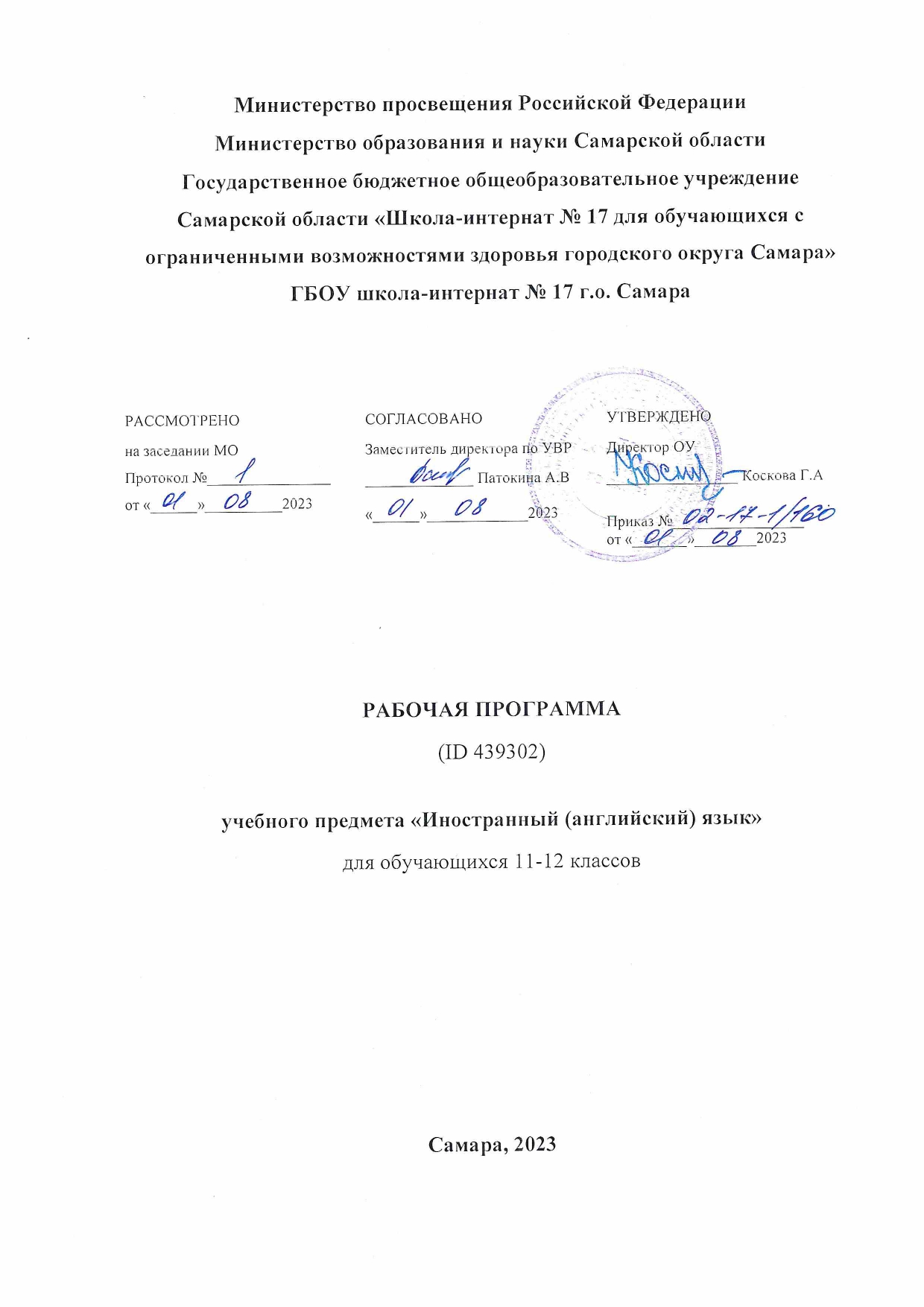 ПОЯСНИТЕЛЬНАЯ ЗАПИСКААдресность программы.Данная рабочая программа по английскому языку адресована учащимся 11-12  классов средней школы.Программа разработана на основе авторской программы: Биболетова М. З. Трубанева М. М. Программа курса английского языка для 2-11 классов общеобразовательных учреждений. – Обнинск: Титул, 2008, В.П. Кузовлев, Н.М. Лапа, Э.Ш. Перегудова и др. Английский язык, Программы общеобразовательных учреждений, 10-11  классы, М.: Просвещение,2011г.Место учебного предмета в решении общих целей и задач на конкретной ступени общего образования.Иностранный язык (ИЯ) наряду с русским языком и литературным чтением входит в предметную область «филология». В настоящее время обучение ИЯ рассматривается как одно из приоритетных направлений модернизации современного школьного образования, что обусловлено целым рядом причин.Иноязычная грамотность способствует:повышению конкурентоспособности государства, перестройке экономики внутри страны (самый большой барьер при осуществлении совместных международных проектов, создании совместных предприятий – языковой и культурный);вхождению, интеграции государства в мировое экономическое и культурное сообщество;доступу к информационной «вселенной» и новейшим информационным технологиям.Иноязычную грамотность в сложившихся условиях следует рассматривать как экономическую категорию. Интегрируясь с техническими науками, материальным производством, она превращается в непосредственную производительную силу. ИЯ является важнейшим средством воспитательного воздействия на личность. Будучи частью, инструментом культуры, ИЯ формирует личность человека через заложенные в языке видение мира, менталитет, отношение к людям и т.п., то есть через культуру народа, пользующегося данным языком как средством общения.ИЯ открывает непосредственный доступ к огромному духовному богатству другого народа, повышает уровень гуманитарного образования ученика, способствует будущему вхождению в мировое сообщество благодаря воспитанию уважения к иным культурам. Знакомство с культурой народа (народов) изучаемого языка способствует более глубокому осознанию своей родной культуры, воспитанию патриотизма и интернационализма. Знание ИЯ и культуры устраняет барьеры недоверия, дает возможность нести и распространять свою культуру, создавать положительный образ своей страны за рубежом.Школьники овладевают рациональными приемами изучения ИЯ и универсальными учебными действиями (УУД): пользоваться различными словарями и другой справочной литературой, находить информацию в Интернете, использовать электронные образовательные ресурсы, ориентироваться в информационно-образовательной среде и т.д.Обучение межкультурному общению способствует:формированию активной жизненной позиции учащихся. На уроках ИЯ они получают возможность обсуждать актуальные проблемы и события, свои собственные поступки и поступки своих сверстников, учиться выражать свое отношение к происходящему, обосновывать собственное мнение. Все это облегчает их дальнейшую социализацию;развитию коммуникативной культуры. Школьники учатся технике общения, овладевают речевым этикетом, стратегией и тактикой диалогического и группового общения, учатся быть вежливыми, доброжелательными речевыми партнерами;общему речевому развитию учащихся. Они учатся более осознанно и внимательно относиться к выбору способов и средств для выражения своих мыслей, совершенствуют умение планировать свое речевое поведение, ставить и решать коммуникативные задачи, развивать способность адекватно использовать имеющиеся речевые и неречевые средства общения;воспитанию внимательного отношения к тексту, формируя вдумчивого чтеца – качество, присущее каждому культурному человеку;расширению филологического кругозора через осознание особенностей своего мышления. На основе сопоставления иностранного языка с родным происходит уяснение того, что существуют разные способы выражения и оформления мыслей.Изучение ИЯ вносит заметный вклад в культуру умственного труда. «Иностранный язык» как учебный предмет готовит учеников к успешной социализации после окончания образовательного учреждения, учит успешно выстраивать отношения с другими людьми, работать в группе и коллективе. Владение общением на ИЯ стало сегодня одним из условий профессиональной компетенции специалиста, поскольку знание ИЯ может существенно повлиять на его образовательные и самообразовательные возможности, выбор профессии и перспективу карьерного роста.Цели и задачи учебного предмета.В процессе обучения по курсу " English 10-11" в 11-12-х классах реализуются следующие цели.Развивается коммуникативных навыков:    - речевых — развиваются сформированные на базе основной школы коммуникативные умения в говорении, аудировании, чтении, письме с тем, чтобы школьники достигли общеевропейского порогового уровня обученности (Bl / Threshold level (согласно документам Совета Европы) / Intermediate level);- языковых — систематизируются ранее усвоенные и накапливаются новые языковые средства, обеспечивающие возможность общаться на темы, предусмотренные стандартом и примерной программой по английскому языку для данного этапа школьного образования;- социокультурных — школьники приобщаются к культуре и реалиям стран, говорящих на английском языке, в рамках более широкого спектра сфер, тем и ситуаций общения, отвечающих опыту, интересам учащихся 15-19 лет, соответствующих их психологическим особенностям.Формируется умение выделять общее и специфическое в культуре родной страны и стран, говорящих на английском языке, строить свое речевое и неречевое поведение, исходя из этой специфики; представлять свою собственную страну в условиях межкультурного общения посредством мобилизации жизненного опыта учащихся, наблюдений за событиями, происходящими в реальности, и ознакомления их с соответствующим страноведческим, культуроведческим и социолингвистическим материалом, представленным в учебном курсе " English 10-11";- компенсаторных — развиваются умения в процессе общения выходить из затруднительного положения, вызванного нехваткой языковых средств за счет перифраза, использования синонимов, дефиниций, а также таких невербальных средств, как жесты, мимика;- учебно-познавательных — развивается желание и умение школьников самостоятельно изучать английский язык доступными им способами (например, в процессе поиска и обработки информации на английском языке при выполнении проектов, с помощью интернета и т. п.); использовать специальные учебные умения (умение пользоваться словарями и справочниками, умение интерпретировать информацию устного и письменного текста и др.); пользоваться современными информационными технологиями, опираясь на владение английским языком.Продолжается развитие и воспитание школьников средствами предмета "иностранный язык". В частности, углубляется понимание учащимися роли изучения языков международного общения в современном поликультурном мире, ценности родного языка как элемента национальной культуры; осознание важности английского языка как средства познания, профессиональной состоятельности. Продолжается воспитание толерантности по отношению к иным языкам и культуре; воспитание качеств гражданина и патриота своей страны.Место предмета в учебном плане ОУ.Федеральный базисный учебный план для общеобразовательных учреждений РФ предусматривает обязательное изучение иностранного языка (английский язык)11 класс – 102 часа (3 часа в неделю).12 класс – 102 часа (3 раза в неделю)Новизна и отличие рабочей программы от примерной.Представленная программа адаптирована под потребности обучающихся с ограниченными возможностями: значительно увеличено время, отведённое на повторение и закрепление изученного материала, увеличено число уроков-практикумов, позволяющих закрепить в процессе живого общения полученные теоретические знания. Особенности организации учебного процесса.Формы организации образовательного процессаОсновная форма организации учебного процесса – урок. В планировании учебного материала, а также в зависимости от цели урока используются следующие типы и формы проведения уроков:- урок изучения и первичного закрепления знаний;- урок закрепления новых знаний и выработки умений;- урок обобщения и систематизации знаний; - урок проверки, оценки и контроля знаний;- комбинированный урок; - урок-практикум;- урок чтения. Методы и формы обучения: - элементы диалоговой, игровой, проектной, проблемной технологий; - элементы развивающего обучения; - диалог, беседа, проблемные задания, наблюдение, рассказ, выполнение творческих работ, упражнения, практикумы, работа с текстом, работа с иллюстративным материалом, разного рода конструирование, работа с алгоритмами, работа с таблицей, проверочные, контрольные работы, работа с учебником, фронтальный опрос, работа с опорным материалом, работа со справочной литературой, разнообразные диктанты (словарный, схематический, лексический, распределительный, выборочный, объяснительный, цифровой…), тест.Коррекционная направленность работы при обучении английскому языку слепых и слабовидящих школьников.Развитие высших познавательных процессов (внимание, логическое мышление, память, речь) у слепых и слабовидящих протекает нормально. Вместе с тем нарушение взаимодействия чувственных и интеллектуальных функций проявляется в некотором своеобразии мыслительной деятельности с преобладанием развития абстрактного мышления. Главными особенностями (недостатками) речевого развития слепых и слабовидящих являются вербализм речи, что приводит к недостаткам развития активного и пассивного словаря, а также нарушение коммуникативной функции речи.       Поэтому уроки английского языка оказывают достаточно сильное влияние на психическое развитие слепых и слабовидящих детей, формирование у них компенсаторной функции речи и мышления, активной жизненной позиции, осознания ими способов самореализации.  Основные подходы к организации учебного процесса для детей с ОВЗ.Подбор заданий, максимально возбуждающих активность ребенка, пробуждающих у него потребность в познавательной деятельности, требующих разнообразной деятельности.Приспособление темпа изучения учебного материала и методов обучения к уровню развития детей с ОВЗ.Индивидуальный подход.Сочетание коррекционного обучения с лечебно-оздоровительными мероприятиями.Повторное объяснение учебного материала и подбор дополнительных заданий.Постоянное использование наглядности, наводящих вопросов, аналогий.Использование многократных указаний, упражнений.Проявление большого такта со стороны учителя.Использование поощрений, повышение самооценки ребенка, укрепление в нем веры в свои силы.Поэтапное обобщение проделанной на уроке работы.Использование заданий с опорой на образцы, доступных инструкций.  	Необходимо каждому из таких детей оказать индивидуальную помощь при выявлении пробелов в знаниях и восполнении их.Предпочтительные формы контроля, достигнутого уровня подготовки.Контроль за деятельностью учащихся предполагается осуществлять при помощи диктантов (предупредительный, объяснительный, выборочный, творческий, «Проверяю себя»), диктантов с грамматическим заданием, тестов.Виды и формы контроляОдно из требований принципа систематичности и последовательности предполагает необходимость осуществления контроля на всех этапах образовательного процесса по русскому языку. Этому способствует применение следующих видов контроля: Предварительный – диагностика начального уровня знаний обучающихся с целью выявления ими важнейших элементов учебного содержания, полученных при изучении предшествующих разделов, необходимых для успешного усвоения нового материала (беседа; мозговой штурм; тестирование; зрительный, выборочный, комментированный, графический диктанты).Текущий (поурочный) – систематическая диагностика усвоения основных элементов содержания каждого урока по ходу изучения темы или раздела (беседа; индивидуальный опрос; предупредительный диктант; подготовка сообщений, докладов, проектов; работа по карточкам; составление схем, таблиц, рисунков).Промежуточный – по ходу изучения темы, но по истечении нескольких уроков (если тема достаточно велика и в ней выделяют несколько логических фрагментов; тестирование).Тематический – по окончании изучения темы (тестирование; оформление презентаций).Итоговый – проводится по итогам изучения раздела курса русского языка с целью диагностирования усвоения обучающимися основных понятий раздела и понимания их взаимосвязи (контрольный диктант, контрольное тестирование).Методическое оснащение курса.Биболетова М. З. Трубанева М. М. Программа курса английского языка для 2-11 классов общеобразовательных учреждений. – Обнинск: Титул, 2008Кузовлев В.П., Перегудова Э.Ш., Стрельникова О.В., Пастухова С.А.. Рабочая (авторская) программа к линии «Мир английского языка» для 2-4 классов общеобразовательной школы. М.: Просвещение, 2011Английский язык. 10 класс: учеб. для общеобразоват. организаций/[В. П. Кузовлёв, Н. М. Лапа, И. П. Костина и др].-М.: Просвещение, 2022Английский язык. 10 класс: рабочая тетрадь /[В. П. Кузовлёв, Н. М. Лапа, И. П. Костина и др].-М.: Просвещение, 2022Английский язык. 10 класс: книга для чтения /[В. П. Кузовлёв, Н. М. Лапа, И. П. Костина и др].-М.: Просвещение, 2020Английский язык 10 класс. Книга для учителя. М.: Просвещение, 2017Английский язык 10 класс. Грамматический справочник с упражнениями. М.: Просвещение, 2016Наглядно-дидактический материал 10 классАнглийский язык. 11 класс: учеб. для общеобразоват. организаций/[В. П. Кузовлёв, Н. М. Лапа, И. П. Костина и др].-М.: Просвещение, 2022Английский язык. 11 класс: рабочая тетрадь /[В. П. Кузовлёв, Н. М. Лапа, И. П. Костина и др].-М.: Просвещение, 2022Английский язык. 11 класс: книга для чтения /[В. П. Кузовлёв, Н. М. Лапа, И. П. Костина и др].-М.: Просвещение, 2020Английский язык 11 класс. Книга для учителя. М.: Просвещение, 2017Английский язык 11 класс. Грамматический справочник с упражнениями. М.: Просвещение, 2016Наглядно-дидактический материал 11 классДемонстрационные тематические таблицы для средней школыЭлектронные носителиI. Интернет-поддержка www.prosv.ru/umk/weМетодическая помощь авторовДополнительные материалы к УМКАудиоприложения в MP3 форматеII. Цифровые носителиМультимедийные приложения к учебникуУчебно-тематический план (11 класс):Требования к уровню подготовки обучающихся:знать/понимать:значения новых лексических единиц, связанных с тематикой данного этапа обучения и соответствующими ситуациями общения, в том числе оценочной лексики, реплик-клише речевого этикета, отражающих особенности культуры страны/стран изучаемого языка;значение изученных грамматических явлений в расширенном объеме (видо-временные, неличные и неопределенно-личные формы глагола, формы условного наклонения, косвенная речь / косвенный вопрос, побуждение и др., согласование времен);страноведческую информацию из аутентичных источников, обогащающую социальный опыт школьников: сведения о стране/странах изучаемого языка, их науке и культуре, исторических и современных реалиях, общественных деятелях, месте в мировом сообществе и мировой культуре, взаимоотношениях с нашей страной, языковые средства и правила речевого и неречевого поведения в соответствии со сферой общения и социальным статусом партнерауметь:Говорениевести диалог, используя оценочные суждения, в ситуациях официального и неофициального общения (в рамках изученной тематики); беседовать о себе, своих планах; участвовать в обсуждении проблем в связи с прочитанным/прослушанным иноязычным текстом, соблюдая правила речевого этикета;рассказывать о своем окружении, рассуждать в рамках изученной тематики и проблематики; представлять социокультурный портрет своей страны и страны/стран изучаемого языкаАудированиеотносительно полно и точно понимать высказывания собеседника в распространенных стандартных ситуациях повседневного общения;понимать основное содержание и извлекать необходимую информацию из различных аудио- и видеотекстов: прагматических (объявления, прогноз погоды), публицистических (интервью, репортаж), соответствующих тематике данной ступени обученияЧтениечитать аутентичные тексты различных стилей: публицистические, художественные, научно-популярные, прагматические;использовать основные виды чтения (ознакомительное, изучающее, поисковое/просмотровое) в зависимости от коммуникативной задачиПисьмописать личное письмо, заполнять анкету, письменно излагать сведения о себе в форме, принятой в стране/странах изучаемого языка;делать выписки из иноязычного текста;использовать приобретенные знания и умения в практической деятельности и повседневной жизни для:общения с представителями других стран, ориентации в современном поликультурном мире;получения сведений из иноязычных источников информации (в том числе через Интернет), необходимых в образовательных и самообразовательных целях;расширения возможностей в выборе будущей профессиональной деятельности;изучения ценностей мировой культуры, культурного наследия и достижений других стран; ознакомления представителей зарубежных стран с культурой и достижениями России.Учебно-тематический план (12 класс):Требования к уровню подготовки обучающихся:Знать/понимать:• значения новых лексических единиц, связанных с тематикой данного этапа обучения и соответствующими ситуациями общения, в том числе оценочной лексики, реплик-клише речевого этикета, отражающих особенности культуры страны/стран изучаемого языка;• значение изученных грамматических явлений в расширенном объеме (видовременные, неличные и неопределенно-личные формы глагола, формы условного наклонения, косвенная речь/косвенный вопрос, побуждение и др., согласование времен);• страноведческую информацию из аутентичных источников, обогащающую социальный опыт школьников: сведения о стране/странах изучаемого языка, их науке и культуре, исторических и современных реалиях, общественных деятелях, месте в мировом сообществе и мировой культуре, взаимоотношениях с нашей страной, языковые средства и правила речевого и неречевого поведения в соответствии со сферой общения и социальным статусом партнера.Уметь:Говорение• вести  диалог,  используя  оценочные  суждения  в  ситуациях  официального  и  неофициального  общения  (в  рамках  изученной  тематики); беседовать о себе, своих планах; участвовать в обсуждении проблем в связи с прочитанным / прослушанным  текстом,  соблюдая  правила  речевого этикета;• рассказывать о своем окружении, рассуждать в рамках изученной тематики и проблематики; представлять социокультурный портрет своей страны и страны/стран изучаемого языкаАудирование• относительно полно и точно понимать высказывания собеседника в распространенных стандартных ситуациях повседневного общения, понимать основное содержание и извлекать необходимую информацию из различных аудио- и видеотекстов: прагматических (объявления, прогноз погоды), публицистических (интервью, репортаж), соответствующих тематике данной ступени обучения; Чтение• читать аутентичные тексты различных стилей: публицистические, художественные, научно-популярные, прагматические, используя основные виды чтения (ознакомительное, изучающее, поисковое/просмотровое) в зависимости от коммуникативной задачи;Письмо• писать личное письмо, заполнять анкету, письменно излагать сведения о себе в форме, принятой в стране/странах изучаемого языка, делать выписки из иноязычного текста;использовать приобретенные знания и умения в практической деятельности и повседневной жизни для:для общения с представителями других стран, ориентации в современном поликультурном мире;получения сведений из иноязычных источников информации (в том числе через Интернет), необходимых в образовательных и самообразовательных целях;расширения возможностей в выборе будущей профессиональной деятельности;изучения ценностей мировой культуры, культурного наследия и достижений других стран; ознакомления представителей зарубежных стран с культурой и достижениями России.Календарно - тематическое планирование к УМК «English - 10»11 классАвторы: В.П. Кузовлев, Э.Ш. Перегудова, С. А. Пастухова, О.В. СтрельниковаМ: Просвещение, 2011 годРассчитан на 3 часа в неделюКалендарно - тематическое планирование к УМК «English - 11»12 классАвторы: В.П. Кузовлев, Э.Ш. Перегудова, С. А. Пастухова, О.В. СтрельниковаМ: Просвещение, 2011 годРассчитан на 3 часа в неделюКонтроль уровня обученностиПЕРЕЧЕНЬ КОНТРОЛЬНЫХ РАБОТВ 11-12 классах  объектами контроля являются все виды речевой деятельности: аудирование, чтение, письмо, говорение. Общее количество контрольных работ -  30 (11 класс); - 30 (12 класс)Контроль уровня обученности (11  класс)Контроль уровня обученности (12  класс)7. Список литературы для учителя и учащегосяСтепанова, Г.П.. Руссо-английский краткий разговорник. – М.: «ИПТК «ЛОГОСВОС», 2018Словарь. Английский для самых маленьких. – М: Астрель, 2011.Словарь. Английский для самых маленьких в картинках. – М.: Астрель, 2012.Знаки транскрипции. Основные сведения о звуках английского языка и их буквенном изображении (шрифт Брайля). – М.: Логос, 2010Английский язык. Ступенька за ступенькой – к новым знаниям. – М.: Стрекоза, 2012Семёнова С. В.. Ключик в страну знаний: Английский язык. – Донецк: БАО, 2004.Специальное оборудование для слепых и слабовидящих детей:1) Лупы (ручные и стационарные);2) Накладные оптические средства для слабовидящих;3) Брайлевский прибор прямого чтения;4) Видеосистема для увеличения изображения на мониторе ВУИ – 01 (стационарная настольная электронная лупа);5) Русифицированный брайлевский принтер;6) Сканер;7) Проектор.№ РазделыКол-во часов 1Unit 1. How varied the world is!112Unit 2. So many countries so many holidays113Unit 3. Family first144Unit 4. What is your generation like?115Unit 5. My country’s history highlights146Unit 6. The world of entertainment137Unit 7. The world of sport148Unit 8. Is travelling the way to go?14№ РазделыКол-во часов1Unit 1. There is no place like home142Unit 2. Great environmental challenge143Unit 3. Getting ready for the future124Unit 4. Is it easy to be young?155Unit 5. Do you ever discuss political problems?146Unit 6. Art matters!127Unit 7. Are we overdependent on technology?128Unit 8. My country on the world cultural map9№ п/пТема урокаКоличество часовЭлектронные цифровые образовательные ресурсыКЭСКоррекционные задачи№ п/пТема урокаВсегоЭлектронные цифровые образовательные ресурсыКЭСКоррекционные задачи1Lesson 1. Different countries – different landscapesУрок 1. Разные страны – разные пейзажи1Биоблиотека ЦОК https://m.edsoo.ru/83514d30Образовательная платформа «Учи.ру»https://uchi.ru/homeworks/teacher/new?stage=init&tt=JOB&s=5&p=91.1.2.21.2.21.3.31.5.11.6.22.2.12.3.12.4.12.4.63.1.13.2.13.3.1Развитие умения выражать с достаточной полнотой и точностью свои мысли в соответствии с задачами и условиями межкультурной коммуникации, с помощью вопросов добывать недостающую информацию (познавательная инициативность)2Lesson 2. How does the weather affect you?Урок 2. Как погода влияет на вас?1Биоблиотека ЦОК https://m.edsoo.ru/83514d30Образовательная платформа «Учи.ру»https://uchi.ru/homeworks/teacher/new?stage=init&tt=JOB&s=5&p=91.1.2.21.2.21.3.31.5.11.6.22.2.12.3.12.4.12.4.63.1.13.2.13.3.1Развитие умения выражать с достаточной полнотой и точностью свои мысли в соответствии с задачами и условиями межкультурной коммуникации, с помощью вопросов добывать недостающую информацию (познавательная инициативность), использовать исследовательские методы (анкетирование, интервьюирование, анализ полученных данных), интересоваться чужим мнением и высказывать своё, аргументировать свою точку зрения, используя адекватные языковые средства 3Lesson 3. What inspires people to explore?Урок 3. Что вдохновляет детей на исследования?1Биоблиотека ЦОК https://m.edsoo.ru/83514d30Образовательная платформа «Учи.ру»https://uchi.ru/homeworks/teacher/new?stage=init&tt=JOB&s=5&p=91.1.2.21.3.21.3.31.5.41.6.22.2.32.3.152.4.13.3.1Развитие умения выбирать наиболее эффективные способы решения учебных и познавательных задач; выделять, обобщать и фиксировать нужную информацию, осознанно строить своё высказывание в соответствии с поставленной коммуникативной задачей; вступать в диалог, с помощью вопросов добывать недостающую информацию, проявлять уважительное отношение к партнёрам,работать в парах /в группе4Lesson 4. Why not go on an expedition?Урок 4. Почему не отправляются в экспедиции?1Биоблиотека ЦОК https://m.edsoo.ru/83514d30Образовательная платформа «Учи.ру»https://uchi.ru/homeworks/teacher/new?stage=init&tt=JOB&s=5&p=91.2.31.2.41.2.51.3.21.3.82.3.12.3.22.3.132.3.152.4.12.4.2Развитие умения ориентироваться в иноязычном тексте, фиксировать нужную информацию, осуществлять логические действия сравнения, анализа, догадываться о значении незнакомыхслов, пользоваться справочной литературой; аргументировать свою точку зрения5Lesson 6. Why study geography?Урок 6. Почему нужно изучать географию?1Биоблиотека ЦОК https://m.edsoo.ru/83514d30Образовательная платформа «Учи.ру»https://uchi.ru/homeworks/teacher/new?stage=init&tt=JOB&s=5&p=91.1.1.51.1.2.21.4.31.5.42.1.12.2.12.3.12.3.22.3.132.3.152.4.12.4.2Развитие умения самостоятельно ставить цели, планировать пути их достижения, осуществлять, контролировать и корректировать деятельность, осуществлять контроль своей деятельности в процессе достижения результата, корректировать свои действия в соответствии с изменяющейся ситуацией; осуществлять информационный поиск; поиск и обобщение нужной информации;способность осуществлять межкультурное общение6Consolidation lessonУрок обобщения и повторения2Биоблиотека ЦОК https://m.edsoo.ru/83514d30Образовательная платформа «Учи.ру»https://uchi.ru/homeworks/teacher/new?stage=init&tt=JOB&s=5&p=91.1.1.41.1.2.51.2.31.3.21.3.31.3.71.3.81.6.22.3.12.3.142.3.152.4.13.1.13.2.1Развитие умения соотносить свои действия с планируемыми результатами, осуществлять контроль своей деятельности в процессе достижения результата, корректировать свои действия в соответствии с изменяющейся ситуацией; навыков самоконтроля, самооценки, принятия решений и осуществления осознанного выбора в учебной и познавательной деятельности; работать с прослушанным/ прочитанным текстом, выделять, обобщать и фиксировать нужную информацию, самостоятельно работать, рационально организовывая свой трудв классе и дома; выражать с достаточной полнотой и точностью свои мысли в соответствии с задачами и условиями межкультурной коммуникации7Lesson 8. Test yourselfУрок 8. Проверь себя.2Биоблиотека ЦОК https://m.edsoo.ru/83514d30Образовательная платформа «Учи.ру»https://uchi.ru/homeworks/teacher/new?stage=init&tt=JOB&s=5&p=91.1.2.21.2.21.3.31.5.11.6.22.2.12.3.12.4.12.4.63.1.13.2.13.3.1Развитие умения работать с текстом: извлекать и фиксировать необходимую информацию, пользоваться справочной литературой (словарём, грамматическим и лингвострановедческим справочниками); выражать с достаточной полнотой и точностью свои мысли в соответствии с задачами и условиями межкультурной коммуникации, с помощью вопросов добывать недостающую информацию (познавательная инициативность)8Lesson 7. Project lessonУрок 7. Урок-проект21.1.2.21.2.21.3.31.5.11.6.22.2.12.3.12.4.12.4.63.1.13.2.13.3.1Развитие умения самостоятельно ставить цели, планироватьпути их достижения, осуществлять, контролировать и корректировать деятельность; выражать с достаточной полнотой и точностью свои мысли в соответствии с задачами и условиями межкультурной коммуникации, с помощью вопросов добыватьнедостающую информацию (познавательная инициативность), использовать исследовательские методы (анкетирование, интервьюирование, анализ полученных данных), интересоваться чужим мнением и высказывать своё, аргументировать свою точку зрения, используя адекватные языковые средства 9Lesson 1. Holidays and festivals around the worldУрок 1. Праздники и фестивали в мире1Биоблиотека ЦОК https://m.edsoo.ru/83514d30Образовательная платформа «Учи.ру»https://uchi.ru/homeworks/teacher/new?stage=init&tt=JOB&s=5&p=91.1.1.21.1.2.21.2.21.3.31.5.11.6.22.2.12.3.12.4.12.4.63.1.13.2.13.3.1Развитие умения работать с текстом: извлекать и фиксировать необходимую информацию, критически оценивать и интерпретировать информацию, получаемую из различных источников (в том числе из Интернета), пользоваться логическими действиями анализа, синтеза, обобщения, классификации поразличным признакам, строить логическое рассуждение, делать выводы, фиксировать содержание сообщений, пользоваться справочной литературой; выражать с достаточной полнотой и точностью свои мысли в соответствии с задачами и условиями межкультурной коммуникации, с помощью вопросов добывать недостающуюинформацию (познавательная инициативность)10Lesson 2. What do people remember on Remembrance Day?Урок 2. О чём вспоминают люди в День Памяти?1Биоблиотека ЦОК https://m.edsoo.ru/83514d30Образовательная платформа «Учи.ру»https://uchi.ru/homeworks/teacher/new?stage=init&tt=JOB&s=5&p=91.3.21.3.31.3.71.3.81.6.22.3.12.3.152.4.13.1.13.2.1Развитие умения самостоятельно осуществлять, контролировать и корректировать деятельность, выбирать эффективные способы решения учебных задач; работать с письменным текстом: выделять, обобщать и фиксировать нужную информацию, выделятьосновную мысль, догадываться о значении незнакомых слов, пользоваться справочной литературой, пользоватьсялогическими действиями анализа, синтеза, обобщения, классификации по различным признакам, делать выводы;высказывать своё мнение и аргументировать свою точку зрения11Lesson 3. A Thanksgiving Day storyУрок 3. Истории о Дне Благодарения1Биоблиотека ЦОК https://m.edsoo.ru/83514d30Образовательная платформа «Учи.ру»https://uchi.ru/homeworks/teacher/new?stage=init&tt=JOB&s=5&p=91.2.21.4.11.6.11.6.22.2.12.3.12.3.152.4.13.1.13.2.1Развитие умения ориентироваться в иноязычном аудиотексте, фиксировать нужную информацию, осуществлять логические действия сравнения, анализа, догадываться о значении незнакомыхслов, пользоваться справочной литературой; аргументировать свою точку зрения12Lesson 4. How we celebrate our country’s birthdayУрок 4. Как мы празднуем день рождения нашей страны1Биоблиотека ЦОК https://m.edsoo.ru/83514d30Образовательная платформа «Учи.ру»https://uchi.ru/homeworks/teacher/new?stage=init&tt=JOB&s=5&p=91.3.21.3.31.3.71.3.81.6.22.3.12.3.152.4.13.1.13.2.1Развитие умения ориентироваться в иноязычном письменном тексте, фиксировать нужную информацию, осуществлять логические действия сравнения, анализа, понимать структурно-смысловые связи между частями письменного текста, догадываться о значении незнакомых слов; высказывать своё мнение и аргументировать свою точку зрения;13Lesson 5. Special days and festivals to celebrateУрок 5. Особые дни и праздники1Биоблиотека ЦОК https://m.edsoo.ru/83514d30Образовательная платформа «Учи.ру»https://uchi.ru/homeworks/teacher/new?stage=init&tt=JOB&s=5&p=91.1.1.41.3.21.3.31.3.71.3.81.6.22.3.12.3.142.3.152.4.13.1.13.2.1Развитие умения самостоятельно ставить цели, планировать пути их достижения, осуществлять, контролировать и корректировать деятельность, осуществлять контроль своей деятельности в процессе достижения результата, корректировать свои действия в соответствии с изменяющейся ситуацией; осуществлять информационный поиск; поиски обобщение нужной информации;способность осуществлять межкультурное общение14Lesson 6. Party timeУрок 6. Вечеринка1Биоблиотека ЦОК https://m.edsoo.ru/83514d30Образовательная платформа «Учи.ру»https://uchi.ru/homeworks/teacher/new?stage=init&tt=JOB&s=5&p=91.3.21.3.31.3.71.3.81.6.22.3.12.3.142.3.152.4.13.1.13.2.1Развитие умения самостоятельно ставить цели, планировать пути их достижения, самостоятельно осуществлять, контролировать и корректировать деятельность; ориентироваться в иноязычном письменном тексте: устанавливать логическую последовательность, структурно-смысловые, причинно-следственные связи, пользоваться справочной литературой; выражать с достаточной полнотой и точностью свои мысли в соответствии с задачами и условиямимежкультурной коммуникации15Consolidation lessonУрок обобщения и повторения1Биоблиотека ЦОК https://m.edsoo.ru/83514d30Образовательная платформа «Учи.ру»https://uchi.ru/homeworks/teacher/new?stage=init&tt=JOB&s=5&p=91.2.31.3.21.3.31.3.71.3.81.6.22.3.12.3.142.3.152.4.13.1.13.2.1Развитие умения соотносить свои действия с планируемыми результатами, осуществлять контроль своей деятельности в процессе достижения результата; самостоятельно работать, рационально организовывая свой труд в классе и дома; выражать с достаточной полнотой и точностью свои мысли в соответствии с задачами и условиямимежкультурной коммуникации16Lesson 8. Test yourselfУрок 8. Проверь себя2 Биоблиотека ЦОК https://m.edsoo.ru/83514d30Образовательная платформа «Учи.ру»https://uchi.ru/homeworks/teacher/new?stage=init&tt=JOB&s=5&p=91.1.1.41.1.2.51.2.31.3.21.3.31.3.71.3.81.6.22.3.12.3.142.3.152.4.13.1.13.2.1Развитие умения соотносить свои действия с планируемыми результатами, осуществлять контроль своей деятельности в процессе достижения результата, корректировать свои действия в соответствии с изменяющейся ситуацией; навыков самоконтроля, самооценки, принятия решений и осуществленияосознанного выбора в учебной и познавательной деятельности; работать с прослушанным/прочитаннымтекстом, выделять, обобщать и фиксировать нужную информацию,самостоятельно работать, рационально организовывая свой трудв классе и дома; выражать с достаточной полнотойи точностью свои мысли в соответствии с задачами и условиямимежкультурной коммуникации17Lesson 7. Project lessonУрок 7. Урок-проект21.1.1.41.1.2.51.2.31.3.21.3.31.3.71.3.81.6.22.3.12.3.142.3.152.4.13.1.13.2.1Развитие умения соотносить свои действия с планируемыми результатами, осуществлять контроль своей деятельности в процессе достижения результата, корректировать свои действия в соответствии с изменяющейся ситуацией; навыков самоконтроля, самооценки, принятия решений и осуществленияосознанного выбора в учебной и познавательной деятельности; работать с прослушанным/прочитаннымтекстом, выделять, обобщать и фиксировать нужную информацию,самостоятельно работать, рационально организовывая свой трудв классе и дома; выражать с достаточной полнотойи точностью свои мысли в соответствии с задачами и условиямимежкультурной коммуникации18Lesson 1. What does your family mean to you?Урок 1. Что ваша семья значит для вас?1Биоблиотека ЦОК https://m.edsoo.ru/83514d30Образовательная платформа «Учи.ру»https://uchi.ru/homeworks/teacher/new?stage=init&tt=JOB&s=5&p=91.1.1.41.1.2.51.2.31.3.21.3.31.3.71.3.81.6.22.3.12.3.142.3.152.4.13.1.13.2.1Развитие умения соотносить свои действия с планируемыми результатами, осуществлять контроль своей деятельности в процессе достижения результата, корректировать свои действия в соответствии с изменяющейся ситуацией; критически оценивать и интерпретировать информацию, получаемую из различных источников, участвовать в коллективном обсуждении проблем, устанавливать рабочие отношения, эффективно сотрудничать и способствовать продуктивной кооперации, аргументировать свою точку зрения, с помощью вопросов добывать недостающую информацию, использовать исследовательские методы, выражать с достаточной полнотой и точностью свои мысли в соответствии с задачами и условиями межкультурной коммуникации19Lesson 2. Do you have any family traditions?Урок 2. Есть ли в вашей семье какие-либо традиции?1Биоблиотека ЦОК https://m.edsoo.ru/83514d30Образовательная платформа «Учи.ру»https://uchi.ru/homeworks/teacher/new?stage=init&tt=JOB&s=5&p=91.1.2.21.3.21.3.31.5.41.6.22.2.32.3.12.3.232.4.13.3.1Развитие умения самостоятельно ставить цели, планировать пути их достижения;осуществлять информационный поиск, выражать с достаточной полнотой и точностью свои мысли в соответствии с задачами и условиями межкультурной коммуникации, догадыватьсяо значении новых слов, пользоваться справочной литературой, работать с картой, осознанно строить своё высказывание в соответствии с поставленной коммуникативной задачей; работать индивидуально, в парах и в группе20Lesson 3. So much for the National Health ServiceУрок 3. Очень много для национальной службы здравоохранения1Биоблиотека ЦОК https://m.edsoo.ru/83514d30Образовательная платформа «Учи.ру»https://uchi.ru/homeworks/teacher/new?stage=init&tt=JOB&s=5&p=91.1.2.21.3.21.3.31.5.41.6.22.2.32.3.12.3.112.4.13.3.1Развитие умения самостоятельно ставить цели, планировать пути их достижения;осуществлять информационный поиск, догадываться о значении слов, пользоваться справочной литературой, осознанно строить своё высказывание в соответствии с поставленной коммуникативной задачей;  адекватно использовать речевые средства для аргументации своей позиции, выражать с достаточной полнотой и точностью свои мысли в соответствии с задачами и условиями межкультурной коммуникации21Lesson 4. What are your responsibilities in the family?Урок 4. Каковы ваши обязанности в семье?1Биоблиотека ЦОК https://m.edsoo.ru/83514d30Образовательная платформа «Учи.ру»https://uchi.ru/homeworks/teacher/new?stage=init&tt=JOB&s=5&p=91.1.2.21.3.21.3.31.5.41.6.22.2.32.3.12.3.112.3.232.4.13.3.1Развитие умения самостоятельно ставить цели, планировать пути их достижения; строить логическое рассуждение, умозаключение и делать выводы, осознанно строить речевое высказывание в соответствии с поставленной коммуникативной задачей, работать с прочитанным текстом; пользоваться справочной литературой; владеть монологической формой речи, адекватно использовать речевые средства для аргументации своей позиции; коммуникации; способность оценивать чужое мнение22Reading lessonУрок чтения2Образовательная платформа «Учи.ру»https://uchi.ru/homeworks/teacher/new?stage=init&tt=JOB&s=5&p=91.1.2.51.3.21.3.31.5.41.6.22.2.32.3.12.3.112.4.13.3.1Развитие умения выбирать наиболее эффективные способы решения учебных и познавательных задач; работать с прочитанным текстом; выражать собственное мнение, понимать причинно-следственные отношения23Lesson 5. How does technology affect family and friendship?Урок 5. Как технологие влияют на семью и дружбу?1Биоблиотека ЦОК https://m.edsoo.ru/83514d30Образовательная платформа «Учи.ру»https://uchi.ru/homeworks/teacher/new?stage=init&tt=JOB&s=5&p=91.1.2.21.3.21.3.31.5.41.6.22.2.32.3.152.4.13.3.1Развитие умения выбирать наиболее эффективные способы решения учебных и познавательных задач; выделять, обобщать и фиксировать нужную информацию, осознанно строить своё высказывание в соответствии с поставленной коммуникативной задачей; вступать в диалог, с помощью вопросов добывать недостающуюинформацию, проявлять уважительное отношение к партнёрам,работать в парах/в группе24Lesson 6. What is an ideal family outing?Урок 6. Поговрорим об идеальной школьной прогулке1Биоблиотека ЦОК https://m.edsoo.ru/83514d30Образовательная платформа «Учи.ру»https://uchi.ru/homeworks/teacher/new?stage=init&tt=JOB&s=5&p=91.1.2.21.2.21.5.41.6.22.2.32.3.112.3.152.3.232.4.13.3.1Развитие умения выбирать наиболее эффективные способы решения учебных и познавательных задач; работать с прослушанным текстом, выделять и фиксировать нужную информацию, работать с англо-русским словарём,работать с прочитанным текстом; работать индивидуально и в группе25Consolidation lessonУрок обобщения и повторения2Биоблиотека ЦОК https://m.edsoo.ru/83514d30Образовательная платформа «Учи.ру»https://uchi.ru/homeworks/teacher/new?stage=init&tt=JOB&s=5&p=91.1.2.21.3.31.4.61.5.41.6.22.2.32.3.112.3.152.3.232.4.13.3.1Развитие умения выбирать наиболее эффективные способы решения учебных и познавательных задач; осознанно строить своё высказываниев соответствии с поставленной коммуникативной задачей;работать с прочитанным текстом, пользоваться справочной литературой, осуществлять информационный поиск, строить логическое рассуждение;адекватно использовать речевые средства26Lesson 8. Test yourselfУрок 8. Проверь себя.2Биоблиотека ЦОК https://m.edsoo.ru/83514d30Образовательная платформа «Учи.ру»https://uchi.ru/homeworks/teacher/new?stage=init&tt=JOB&s=5&p=91.2.21.3.31.4.61.5.41.6.22.2.32.3.112.3.152.3.232.3.282.4.13.3.1Развитие умения выбирать наиболее эффективные способы решения учебных и познавательных задач; самостоятельно работать, рационально организовывая свой труд в классе и дома; работать индивидуально;27Lesson 7. Project lessonУрок 7. Урок-проект21.1.2.51.3.21.3.31.5.41.6.22.2.32.3.152.3.282.4.13.3.1Развитие умения выбирать наиболее эффективные способы решения учебных и познавательных задач; догадываться о значении неизвестных слов, пользоваться справочной литературой, делать выводы, работать с прочитанным текстом; адекватно использовать речевые средства, работать индивидуально, в парах и в группе28Lesson 1. What are today’s teens like?Урок 1. Поговорим о современных подростках1Биоблиотека ЦОК https://m.edsoo.ru/83514d30Образовательная платформа «Учи.ру»https://uchi.ru/homeworks/teacher/new?stage=init&tt=JOB&s=5&p=91.2.21.3.31.4.61.5.41.6.22.2.32.3.112.3.152.3.232.3.282.4.13.3.1Развитие умения самостоятельно ставить цели, планировать пути их достижения, выбирать наиболее эффективные способы решения учебных и познавательных задач, оценивать правильность выполнения учебной задачи, собственные возможности еёРешения; самостоятельно работать, рационально организовывая свой труд в классе; работать индивидуально29Lesson 2. What is your free time for?Урок 2. Как вы проводите свободное время?1Биоблиотека ЦОК https://m.edsoo.ru/83514d30Образовательная платформа «Учи.ру»https://uchi.ru/homeworks/teacher/new?stage=init&tt=JOB&s=5&p=91.2.21.3.31.4.61.5.41.6.22.2.32.3.112.3.152.3.232.3.282.4.13.3.1Развитие умения самостоятельно ставить цели, планировать пути их достижения, выбирать наиболее эффективные способы решения учебных и познавательных задач, оценивать правильность выполнения учебной задачи, собственные возможности еёРешения; самостоятельно работать, рационально организовывая свой труд в классе; работать индивидуально30Lesson 3. Do you listen to rock’n’roll? Урок 3. Ты слушаешь рок-н-ролл?11.1.1.71.1.2.51.5.41.6.22.2.12.3.152.3.282.4.13.3.1Развитие умения самостоятельно ставить цели, планировать пути их достижения, выбирать наиболее эффективные способы решения учебных и познавательных задач; организовывать работу по выполнению и защите творческого проекта, осуществлять информационный поиск; выделять, обобщать и фиксировать нужную информацию, самостоятельно работать, рационально организовывая свой труд в классе и дома; организовывать работу по выполнению и защите творческого проекта, адекватно использовать речевые средства для аргументации своей позиции31Lesson 4. Do you play video games?Урок 4. Ты играешь в компьютерные игры?1Биоблиотека ЦОК https://m.edsoo.ru/83514d30Образовательная платформа «Учи.ру»https://uchi.ru/homeworks/teacher/new?stage=init&tt=JOB&s=5&p=91.2.21.3.31.4.61.5.41.6.22.2.32.3.112.3.152.3.232.3.282.4.13.3.1Развитие умения самостоятельно ставить цели, планировать пути их достижения, выбирать наиболее эффективные способы решения учебных и познавательных задач, оценивать правильность выполнения учебной задачи, собственные возможности её решения; самостоятельно работать, рационально организовывая свой труд в классе; работать индивидуально32Reading lessonУрок чтения2Биоблиотека ЦОК https://m.edsoo.ru/83514d30Образовательная платформа «Учи.ру»https://uchi.ru/homeworks/teacher/new?stage=init&tt=JOB&s=5&p=91.1.2.51.3.21.3.31.5.41.6.22.2.32.3.12.3.112.4.13.3.1Развитие умения выбирать наиболее эффективные способы решения учебных и познавательных задач; работать с прочитанным текстом; выражать собственное мнение, понимать причинно-следственные отношения33Consolidation lessonУрок обобщения и повторения2Биоблиотека ЦОК https://m.edsoo.ru/83514d30Образовательная платформа «Учи.ру»https://uchi.ru/homeworks/teacher/new?stage=init&tt=JOB&s=5&p=91.1.2.21.5.41.6.12.3.12.4.13.1.13.3.1Развитие умения осуществлять контроль своей деятельности в процессе достижения результата, корректировать свои действия в соответствии с изменяющейся ситуацией; пользоваться логическими действиями сравнения, анализа, синтеза, обобщения, работать с текстом, выделять и фиксировать запрашиваемую информацию, осуществлять информационный поиск;адекватно использовать речевые средства, выражать с достаточной полнотой и точностью свои мысли 34Lesson 8. Test yourselfУрок 8. Проверь себя.2Биоблиотека ЦОК https://m.edsoo.ru/83514d30Образовательная платформа «Учи.ру»https://uchi.ru/homeworks/teacher/new?stage=init&tt=JOB&s=5&p=91.3.21.3.31.5.41.6.22.2.32.3.12.3.112.4.13.3.1Развитие умения осуществлять контроль своей деятельности в процессе достижения результата, корректировать свои действия в соответствии с изменяющейся ситуацией; работать с текстом, переводить с АЯ на русский, пользоваться словарём; выражать с достаточной полнотой и точностью свои мысли в соответствии с задачами и условиями межкультурной коммуникации, аргументировать свою точку зрения35Lesson 5. What activities are risky?Урок 5. Опасные занятия1Биоблиотека ЦОК https://m.edsoo.ru/83514d30Образовательная платформа «Учи.ру»https://uchi.ru/homeworks/teacher/new?stage=init&tt=JOB&s=5&p=91.1.1.21.1.2.21.5.41.6.12.3.12.4.13.1.13.3.1Развитие умения выбирать наиболее эффективные способы решения учебных и познавательных задач; самостоятельно ставить цели проектной деятельности, планировать пути их достижения;работать с текстом; выделять и фиксировать запрашиваемую информацию, пользоватьсялогическими действиями сравнения, анализа, синтеза, обобщения,иллюстрировать речь примерами, сопоставлять факты, осуществлять информационный поиск; адекватно использовать речевые средства, работать индивидуально и в парах, с помощью вопросов добывать недостающую информацию 36Lesson 6. What is your perfect holiday job?Урок 6. Чем ты любишь заниматься во время праздников?1Биоблиотека ЦОК https://m.edsoo.ru/83514d30Образовательная платформа «Учи.ру»https://uchi.ru/homeworks/teacher/new?stage=init&tt=JOB&s=5&p=91.1.1.21.1.2.21.2.31.5.41.6.12.3.12.4.13.1.13.3.1Развитие умения оценивать правильность выполнения учебной задачи, собственные возможности её решения, выбирать наиболее эффективные способы решения учебных и познавательных задач; работать с текстом, выделять и фиксировать запрашиваемую информацию, работать с аудиотекстом, осуществлять информационный поиск; адекватно использовать речевые средства, работать индивидуально и в парах, выражать с достаточной полнотой и точностью свои мысли 37Lesson 7. Project lessonУрок 7. Урок-проект2Биоблиотека ЦОК https://m.edsoo.ru/83514d30Образовательная платформа «Учи.ру»https://uchi.ru/homeworks/teacher/new?stage=init&tt=JOB&s=5&p=91.2.31.5.41.6.12.3.12.3.182.3.262.4.13.1.13.3.1Развитие умения осуществлять контроль своей деятельности в процессе достижения результата, корректировать свои действия в соответствии с изменяющейся ситуацией;пользоваться логическими действиями сравнения, анализа, синтеза, обобщения, работать с текстом/аудиотекстом; адекватно использовать речевые средства, выражать с достаточной полнотой и точностью свои мысли38Lesson 1. What are the most important events in history?Урок 1. Самые важные исторические создания.1Биоблиотека ЦОК https://m.edsoo.ru/83514d30Образовательная платформа «Учи.ру»https://uchi.ru/homeworks/teacher/new?stage=init&tt=JOB&s=5&p=91.3.21.3.31.5.41.6.22.2.32.3.12.3.62.4.13.3.1Развитие умения осуществлять контроль своей деятельности в процессе достижения результата, корректировать свои действия в соответствии с изменяющейся ситуацией; работать с текстом, выражать с достаточной полнотой и точностью свои мысли в соответствии с задачами и условиямимежкультурной коммуникации, адекватно использовать речевыесредства для аргументации своей точки зрения39Lesson 2. Who are the most influential people in world history?Урок 2. Самые важные исторические личности1Биоблиотека ЦОК https://m.edsoo.ru/83514d30Образовательная платформа «Учи.ру»https://uchi.ru/homeworks/teacher/new?stage=init&tt=JOB&s=5&p=91.2.31.5.41.6.12.3.12.3.62.3.182.3.262.4.13.1.13.3.1Развитие умения осуществлять контроль своей деятельности в процессе достижения результата, корректировать свои действия в соответствии с изменяющейся ситуацией; догадываться о значении незнакомых слов по аналогии с родным языком, работать с аудиотекстом; работать индивидуально, выражать с достаточной полнотой и точностью свои мысли в соответствиис задачами и условиями межкультурной коммуникации40Lesson 3. What can a diary tell us about?Урок 3. О чём могут рассказать дневники?1Биоблиотека ЦОК https://m.edsoo.ru/83514d30Образовательная платформа «Учи.ру»https://uchi.ru/homeworks/teacher/new?stage=init&tt=JOB&s=5&p=91.1.2.51.3.31.2.31.5.41.6.12.3.12.3.62.3.182.3.262.4.13.1.13.3.1Развитие умения осуществлять контроль своей деятельности в процессе достижения результата, корректировать свои действия в соответствии с изменяющейся ситуацией; работать с прослушанным/прочитаннымтекстом, строить логическое рассуждение, работать самостоятельно;выражать с достаточной полнотойи точностью свои, адекватно использовать речевые средства для аргументации своей позиции41Reading lessonУрок чтения2Биоблиотека ЦОК https://m.edsoo.ru/83514d30Образовательная платформа «Учи.ру»https://uchi.ru/homeworks/teacher/new?stage=init&tt=JOB&s=5&p=9Развитие умения осуществлять контроль своей деятельности в процессе достижения результата, корректировать свои действия в соответствии с изменяющейся ситуацией, оцениватьправильность выполнения учебной задачи, собственные возможности её решения; работать с текстом;  выражать с достаточной полнотой и точностью свои мысли в соответствии с задачами и условиями межкультурной коммуникации, адекватно использовать речевые средства для объяснения причины и аргументации, работатьв парах и группах42Lesson 4. The unknown warУрок 4. Неизвестная война1Биоблиотека ЦОК https://m.edsoo.ru/83514d30Образовательная платформа «Учи.ру»https://uchi.ru/homeworks/teacher/new?stage=init&tt=JOB&s=5&p=91.3.31.4.61.5.41.6.12.3.12.4.13.1.13.3.1Развитие умения самостоятельно ставить цели, планировать пути их достижения, умение выбирать наиболее эффективныеспособы решения учебных и познавательных задач; определять значение незнакомых слов, устанавливать причинно-следственные связи, осознанно строить своё (письменное) высказываниев соответствии с поставленной коммуникативной задачей, а такжев соответствии с грамматическими и синтаксическими нормамиязыка; работать индивидуально, адекватно использовать языковые средства для аргументации своей позиции43Lesson 5. Have you been to a history museum?Урок 5. Вы когда-нибудь были в историческом музее?1Биоблиотека ЦОК https://m.edsoo.ru/83514d30Образовательная платформа «Учи.ру»https://uchi.ru/homeworks/teacher/new?stage=init&tt=JOB&s=5&p=91.1.2.51.2.31.3.31.5.41.6.12.3.12.3.62.3.182.3.262.4.13.1.13.3.1Развитие умения соотносить свои действия с планируемыми результатами, осуществлять контроль своей деятельности в процессе достижения результата; самостоятельно работать, рационально организовывая свой труд;работать индивидуально44Lesson 6. Is it important to know history?Урок 6. Важно ли знать историю?1Биоблиотека ЦОК https://m.edsoo.ru/83514d30Образовательная платформа «Учи.ру»https://uchi.ru/homeworks/teacher/new?stage=init&tt=JOB&s=5&p=91.1.1.41.1.2.51.2.31.3.31.5.41.6.12.3.12.3.62.3.182.3.262.4.13.1.13.3.1Развитие умения соотносить свои действия с планируемыми результатами, осуществлять контроль своей деятельности в процессе достижения результата, корректировать свои действия в соответствии с изменяющейся ситуацией; работать с прослушанным/прочитаннымтекстом, самостоятельно работать, рационально организовывая свой трудв классе и дома; выражать с достаточной полнотой и точностью свои мысли в соответствии с задачами и условиямимежкультурной коммуникации, работать индивидуально и в парах45Consolidation lessonУрок обобщения и повторения2Биоблиотека ЦОК https://m.edsoo.ru/83514d30Образовательная платформа «Учи.ру»https://uchi.ru/homeworks/teacher/new?stage=init&tt=JOB&s=5&p=91.1.1.41.1.2.51.2.31.3.31.5.41.6.12.3.12.3.62.3.182.3.262.4.13.1.13.3.1Развитие умения соотносить свои действия с планируемыми результатами, осуществлять контроль своей деятельности в процессе достижения результата, корректировать свои действия в соответствии с изменяющейся ситуацией; работать с прослушанным/прочитаннымтекстом, самостоятельно работать, рационально организовывая свой трудв классе и дома; выражать с достаточной полнотой и точностью свои мысли в соответствии с задачами и условиямимежкультурной коммуникации, работать индивидуально и в парах46Lesson 8. Test yourselfУрок 8. Проверь себя.2Биоблиотека ЦОК https://m.edsoo.ru/83514d30Образовательная платформа «Учи.ру»https://uchi.ru/homeworks/teacher/new?stage=init&tt=JOB&s=5&p=91.1.2.21.3.21.5.21.6.22.2.32.3.12.3.162.3.182.4.13.1.13.2.13.3.2Развитие умения самостоятельно ставить цели, планировать пути их достижения, выбирать наиболее эффективные способы решения учебных и познавательных задач; работать с прослушанным/прочитанным текстом, осознанно строить своё высказывание; способности осуществлять межкультурное общение на АЯ; умения иллюстрировать речь примерами, сопоставлять и противопоставлять факты47Lesson 7. Project lessonУрок 7. Урок-проект21.1.1.41.1.2.51.5.41.6.12.3.12.3.62.3.182.3.262.4.13.1.13.3.1Развитие умения выбирать наиболее эффективные способы решения учебных и познавательных задач, осуществлять контроль своей деятельности в процессе достижения результата, корректировать свои действия в соответствии с изменяющейся ситуацией, оценивать правильность выполнения учебной задачи; осуществлять информационный поиск, обобщать и фиксировать нужную информацию, критически её оценивать;участвовать в коллективном обсуждении проблем, эффективно сотрудничать и способствовать продуктивной кооперации, выражать с достаточной полнотой и точностью свои мысли, аргументировать свою точку зрения, с помощью вопросов добывать недостающую информацию48Lesson 1. Everyone’s passionУрок 1. Увлечения каждого1Биоблиотека ЦОК https://m.edsoo.ru/83514d30Образовательная платформа «Учи.ру»https://uchi.ru/homeworks/teacher/new?stage=init&tt=JOB&s=5&p=91.1.2.21.2.21.5.21.6.22.2.32.3.12.3.162.3.182.3.232.3.282.4.13.1.13.2.13.3.2Развитие умения соотносить свои действия с планируемыми результатами, осуществлять контроль своей деятельности в процессе достижения результата, корректировать свои действия; пользоваться логическими действиями сравнения, анализа, синтеза, обобщения, классификации по различным признакам, использовать знаково-символические средствапредставления информации для решения учебных и практическихзадач, работать с информацией;с достаточной полнотой и точностьювыражать свои мысли в соответствии с задачами и условиямимежкультурной коммуникации49Lesson 2. What I like to watch bestУрок 2. Что я люблю смотреть больше всего1Биоблиотека ЦОК https://m.edsoo.ru/83514d30Образовательная платформа «Учи.ру»https://uchi.ru/homeworks/teacher/new?stage=init&tt=JOB&s=5&p=91.1.2.21.2.21.5.21.6.22.2.32.3.12.3.162.3.182.3.232.3.282.4.13.1.13.2.13.3.2Развитие умения самостоятельно ставить цели, планировать пути их достижения, выбирать наиболее эффективные способы решения учебных и познавательных задач; пользоваться логическими действиями сравнения, анализа, синтеза, обобщения, классификации по различным признакам, использовать знаково-символические средства представления информации для решения учебных и практических задач, осуществлять выбор оснований и критериев для сравнения, классификации объектов; сопоставлять и противопоставлять факты50Lesson 3. The arts should make you happyУрок 3. Искусство должно приносить радость1Биоблиотека ЦОК https://m.edsoo.ru/83514d30Образовательная платформа «Учи.ру»https://uchi.ru/homeworks/teacher/new?stage=init&tt=JOB&s=5&p=91.1.2.21.3.11.5.21.6.22.2.32.3.12.3.162.3.182.3.232.3.282.4.13.1.13.2.13.3.2Развитие умения соотносить свои действия с планируемыми результатами, осуществлять контроль своей деятельности в процессе достижения результата, корректировать свои действия; пользоваться логическими действиями сравнения, анализа, синтеза, обобщения, классификации по различным признакам; с помощью вопросов добывать недостающую информацию51Lesson 4. Famous people in cinematographyУрок 4. Известные люди в кинематографе1Биоблиотека ЦОК https://m.edsoo.ru/83514d30Образовательная платформа «Учи.ру»https://uchi.ru/homeworks/teacher/new?stage=init&tt=JOB&s=5&p=91.1.2.21.3.21.3.31.5.21.6.22.2.32.3.12.3.162.3.182.3.232.3.282.4.13.1.13.2.13.3.2Развитие умения самостоятельно ставить цели, планировать пути их достижения, выбирать наиболее эффективные способы решения учебных и познавательных задач; пользоваться логическими действиями сравнения, анализа, синтеза, обобщения, классификации по различным признакам, установления аналогий и причинно-следственных связей, осознанно строить своё высказывание;работать индивидуально, в парах и группах52Lesson 5. What to do in the evening?Урок 5. Как провести вечер?1Биоблиотека ЦОК https://m.edsoo.ru/83514d30Образовательная платформа «Учи.ру»https://uchi.ru/homeworks/teacher/new?stage=init&tt=JOB&s=5&p=91.1.2.51.3.21.3.31.5.21.6.22.2.32.3.12.3.292.4.13.1.13.2.13.3.2Развитие умения пользоваться логическими действиями сравнения, анализа, синтеза, обобщения, классификации по различным признакам, установления аналогий и причинно-следственных связей, строить логическое рассуждение, умозаключение и делать выводы, устанавливать логическую последовательность основных фактов;с достаточной полнотой и точностьювыражать свои мысли в соответствии с задачами и условиями межкультурной коммуникации, аргументировать свою точку зрения0б53Lesson 6. Film reviewОбзор фильма2Биоблиотека ЦОК https://m.edsoo.ru/83514d30Образовательная платформа «Учи.ру»https://uchi.ru/homeworks/teacher/new?stage=init&tt=JOB&s=5&p=91.1.2.21.2.21.5.21.6.22.2.32.3.12.3.162.3.182.3.232.3.282.4.13.1.13.2.13.3.2Развитие умения самостоятельно ставить цели, планировать пути их достижения, выбирать наиболее эффективные способы решения учебных и познавательных задач; пользоваться логическими действиями сравнения, анализа, синтеза, обобщения, классификации по различным признакам, использовать знаково-символические средства представления информации для решения учебных и практических задач, осуществлять выбор оснований и критериев для сравнения, классификации объектов; сопоставлять и противопоставлять факты54Consolidation lessonУрок обобщения и повторения2Биоблиотека ЦОК https://m.edsoo.ru/83514d30Образовательная платформа «Учи.ру»https://uchi.ru/homeworks/teacher/new?stage=init&tt=JOB&s=5&p=91.1.2.21.2.21.5.21.6.22.2.32.3.12.3.162.3.182.3.232.3.282.4.13.1.13.2.13.3.2Развитие умения самостоятельно ставить цели, планировать пути их достижения, выбирать наиболее эффективные способы решения учебных и познавательных задач; пользоваться логическими действиями сравнения, анализа, синтеза, обобщения, классификации по различным признакам, использовать знаково-символические средства представления информации для решения учебных и практических задач, осуществлять выбор оснований и критериев для сравнения, классификации объектов; сопоставлять и противопоставлять факты55Lesson 8. Test yourselfРок 8. Проверь себя2Биоблиотека ЦОК https://m.edsoo.ru/83514d30Образовательная платформа «Учи.ру»https://uchi.ru/homeworks/teacher/new?stage=init&tt=JOB&s=5&p=91.1.2.51.3.21.3.31.5.21.6.22.2.32.3.12.3.292.4.13.1.13.2.13.3.2Развитие умения работать с прочитанным текстом: догадываться о значении новых слов по контексту, словообразовательным элементам, пользоваться логическими действиями сравнения, анализа, обобщения, установления причинно-следственных связей; использовать речевые средства для объяснения причины, результата действия56Lesson 7. Project lessonУрок 7. Урок-проект21.1.1.11.2.21.5.21.6.22.2.32.3.12.4.13.1.13.2.13.3.2Развитие умения оценивать правильность выполнения учебной задачи, собственные возможности её решения; устанавливать причинно-следственные связи; работать индивидуально, в парах и группах, выражать с достаточной полнотой и точностью свои мысли в соответствии с задачами и условиями межкультурной коммуникации57Lesson 1. Youth sport throughout the worldУрок 1. Молодёжный порт во всём мире1Биоблиотека ЦОК https://m.edsoo.ru/83514d30Образовательная платформа «Учи.ру»https://uchi.ru/homeworks/teacher/new?stage=init&tt=JOB&s=5&p=91.4.31.5.21.6.22.1.12.2.32.3.12.3.162.3.182.3.232.3.282.3.292.4.13.1.13.2.13.3.2Развитие умения оценивать правильность выполнения учебной задачи и собственные возможности её решения; осознанно строить своё высказывание в соответствии с поставленной коммуникативной задачей, а также в соответствии с грамматическими и синтаксическими нормами языка, выделять, обобщать и фиксировать нужную информацию; с достаточной полнотой и точностьювыражать свои мысли в соответствии с задачами и условиямимежкультурной коммуникации58Lesson 2. Is it worth doing sport?Урок 2. Стоит ли заниматься спортом1Биоблиотека ЦОК https://m.edsoo.ru/83514d30Образовательная платформа «Учи.ру»https://uchi.ru/homeworks/teacher/new?stage=init&tt=JOB&s=5&p=91.1.2.21.3.21.3.31.5.21.6.22.2.32.3.12.3.162.3.182.3.232.3.282.4.13.1.13.2.13.3.2Развитие умения соотносить свои действия с планируемыми результатами, осуществлять контроль своей деятельности в процессе достижения результата, корректировать свои действия в соответствии с изменяющейся ситуацией, оценивать результаты своей деятельности; самостоятельно работать, рационально организовывая свой труд в классе и дома59Lesson 3. Tom Brown’s first game in Rugby SchoolУрок 3. Первая игра Тома Брауна в школе регби1Биоблиотека ЦОК https://m.edsoo.ru/83514d30Образовательная платформа «Учи.ру»https://uchi.ru/homeworks/teacher/new?stage=init&tt=JOB&s=5&p=91.1.2.21.2.21.3.21.3.31.5.21.6.22.2.32.3.12.3.162.3.182.3.232.3.282.4.13.1.13.2.13.3.2Развитие умения владеть основами самоконтроля и самооценки; осознанно строить своё высказывание; планировать своё речевое и неречевое поведение, выражать с достаточной полнотой и точностью свои мысли в соответствии с задачами и условиями межкультурной коммуникации60Lesson 8. Test yourselfРок 8. Проверь себя1Биоблиотека ЦОК https://m.edsoo.ru/83514d30Образовательная платформа «Учи.ру»https://uchi.ru/homeworks/teacher/new?stage=init&tt=JOB&s=5&p=91.1.2.51.3.21.3.31.5.21.6.22.2.32.3.12.3.292.4.13.1.13.2.13.3.2Развитие умения работать с прочитанным текстом: догадываться о значении новых слов по контексту, словообразовательным элементам, пользоваться логическими действиями сравнения, анализа, обобщения, установления причинно-следственных связей; использовать речевые средства для объяснения причины, результата действия61Reading lessonУрок чтения21.1.2.21.2.21.3.21.3.31.5.21.6.22.2.32.3.12.3.162.3.182.3.232.3.282.4.13.1.13.2.13.3.2Развитие умения владеть основами самоконтроля и самооценки; осознанно строить своё высказывание; планировать своё речевое и неречевое поведение, выражать с достаточной полнотой и точностью свои мысли в соответствии с задачами и условиями межкультурной коммуникации62Lesson 5. What camp to choose?Урок 5. Какой лагерь выбрать?1Биоблиотека ЦОК https://m.edsoo.ru/83514d30Образовательная платформа «Учи.ру»https://uchi.ru/homeworks/teacher/new?stage=init&tt=JOB&s=5&p=91.1.1.41.1.2.21.5.21.6.22.2.32.3.12.4.13.1.13.2.13.3.2Развитие умения оценивать правильность выполнения учебной задачи, собственные возможности её решения, владеть основами самоконтроля, самооценки, принятия решений и осуществления осознанного выбора в учебной и познавательной деятельности; решать проблемы творческого и поискового характера, самостоятельно работать, рационально организовывая свой труд в классе и дома, осуществлять информационный поиск; организовывать работу по выполнению и защите творческого проекта; вступать в диалог, а также участвовать в коллективном обсуждении проблем, выражать с достаточной полнотой и точностью свои мысли, адекватно использовать речевые средства для дискуссии и аргументации своей позиции, обсуждать разные точки зрения и способствовать выработке общей (групповой) позиции, спорить и отстаивать свою позицию невраждебным для оппонентов образом, работать индивидуально, в парах и группах63Lesson 6. The best way to a healthy lifestyleУрок 6. Лучший путь к здоровому образу жизни1Биоблиотека ЦОК https://m.edsoo.ru/83514d30Образовательная платформа «Учи.ру»https://uchi.ru/homeworks/teacher/new?stage=init&tt=JOB&s=5&p=91.1.2.21.2.21.3.21.3.31.5.21.6.22.2.32.3.12.3.162.3.182.3.232.3.282.4.13.1.13.2.13.3.2Развитие умения владеть основами самоконтроля и самооценки; осознанно строить своё высказывание; планировать своё речевое и неречевое поведение, выражать с достаточной полнотой и точностью свои мысли в соответствии с задачами и условиями межкультурной коммуникации64Consolidation lessonУрок обобщения и повторения2Биоблиотека ЦОК https://m.edsoo.ru/83514d30Образовательная платформа «Учи.ру»https://uchi.ru/homeworks/teacher/new?stage=init&tt=JOB&s=5&p=91.1.2.21.2.21.3.21.3.31.5.21.6.22.2.32.3.12.3.162.3.182.3.232.3.282.4.13.1.13.2.13.3.2Развитие умения владеть основами самоконтроля и самооценки; осознанно строить своё высказывание; планировать своё речевое и неречевое поведение, выражать с достаточной полнотой и точностью свои мысли в соответствии с задачами и условиями межкультурной коммуникации65Lesson 8. Test yourselfУрок 8. Проверь себя2Биоблиотека ЦОК https://m.edsoo.ru/83514d30Образовательная платформа «Учи.ру»https://uchi.ru/homeworks/teacher/new?stage=init&tt=JOB&s=5&p=91.1.2.21.2.21.3.31.5.11.6.22.2.12.3.12.4.12.4.63.1.13.2.13.3.1Развитие умения работать с текстом: извлекать и фиксировать необходимую информацию, пользоваться справочной литературой (словарём, грамматическим и лингвострановедческим справочниками); выражать с достаточной полнотой и точностью свои мысли в соответствии с задачами и условиями межкультурной коммуникации, с помощью вопросов добывать недостающую информацию (познавательная инициативность)66Lesson 7. Project lessonУрок 7. Урок-проект21.1.2.21.2.21.3.31.5.11.6.22.2.12.3.12.4.12.4.63.1.13.2.13.3.1Развитие умения самостоятельно ставить цели, планироватьпути их достижения, осуществлять, контролировать и корректировать деятельность; выражать с достаточной полнотой и точностью свои мысли в соответствии с задачами и условиями межкультурной коммуникации, с помощью вопросов добыватьнедостающую информацию (познавательная инициативность), использовать исследовательские методы (анкетирование, интервьюирование, анализ полученных данных), интересоваться чужим мнением и высказывать своё, аргументировать свою точку зрения, используя адекватные языковые средства 67Lesson 1. What do people travel for?Урок 1. Для чего люди путешествуют?1Биоблиотека ЦОК https://m.edsoo.ru/83514d30Образовательная платформа «Учи.ру»https://uchi.ru/homeworks/teacher/new?stage=init&tt=JOB&s=5&p=91.1.2.21.2.21.3.31.5.11.6.22.2.12.3.12.4.12.4.63.1.13.2.13.3.1Развитие умения выражать с достаточной полнотой и точностью свои мысли в соответствии с задачами и условиями межкультурной коммуникации, с помощью вопросов добывать недостающую информацию (познавательная инициативность)68Lesson 2. What kind of travelling do people prefer?Урок 2. Как люди предщпочитают путешетвовать?1Биоблиотека ЦОК https://m.edsoo.ru/83514d30Образовательная платформа «Учи.ру»https://uchi.ru/homeworks/teacher/new?stage=init&tt=JOB&s=5&p=91.1.2.21.2.21.3.31.5.11.6.22.2.12.3.12.4.12.4.63.1.13.2.13.3.1Развитие умения выражать с достаточной полнотой и точностью свои мысли в соответствии с задачами и условиями межкультурной коммуникации, с помощью вопросов добывать недостающую информацию (познавательная инициативность), использовать исследовательские методы (анкетирование, интервьюирование, анализ полученных данных), интересоваться чужим мнением и высказывать своё, аргументировать свою точку зрения, используя адекватные языковые средства 69Lesson 3. East or West… is home best?Урок 3. Восток или Запад, а дома лучше?1Биоблиотека ЦОК https://m.edsoo.ru/83514d30Образовательная платформа «Учи.ру»https://uchi.ru/homeworks/teacher/new?stage=init&tt=JOB&s=5&p=91.1.2.21.3.21.3.31.5.41.6.22.2.32.3.152.4.13.3.1Развитие умения выбирать наиболее эффективные способы решения учебных и познавательных задач; выделять, обобщать и фиксировать нужную информацию, осознанно строить своё высказывание в соответствии с поставленной коммуникативной задачей; вступать в диалог, с помощью вопросов добывать недостающую информацию, проявлять уважительное отношение к партнёрам,работать в парах /в группе70Lesson 4. Would you share your travel impressions?Урок 4. Поделитесь ли вы впечатлениями от путешествий?1Биоблиотека ЦОК https://m.edsoo.ru/83514d30Образовательная платформа «Учи.ру»https://uchi.ru/homeworks/teacher/new?stage=init&tt=JOB&s=5&p=91.2.31.2.41.2.51.3.21.3.82.3.12.3.22.3.132.3.152.4.12.4.2Развитие умения ориентироваться в иноязычном тексте, фиксировать нужную информацию, осуществлять логические действия сравнения, анализа, догадываться о значении незнакомыхслов, пользоваться справочной литературой; аргументировать свою точку зрения71Reading lesson Урок чтения21.3.21.3.31.3.71.3.81.6.22.3.12.3.152.4.13.1.13.2.1Развитие умения ориентироваться в иноязычном письменном тексте, фиксировать нужную информацию, осуществлять логические действия сравнения, анализа, понимать структурно-смысловые связи между частями письменного текста, догадываться о значении незнакомых слов; высказывать своё мнение и аргументировать свою точку зрения;72Lesson 5. Where would you spend your dream holidays?Урок 5. Где бы выц провели отпуск своей мечты?1Биоблиотека ЦОК https://m.edsoo.ru/83514d30Образовательная платформа «Учи.ру»https://uchi.ru/homeworks/teacher/new?stage=init&tt=JOB&s=5&p=91.1.1.51.1.2.21.4.31.5.42.1.12.2.12.3.12.3.22.3.132.3.152.4.12.4.2Развитие умения самостоятельно ставить цели, планировать пути их достижения, осуществлять, контролировать и корректировать деятельность, осуществлять контроль своей деятельности в процессе достижения результата, корректировать свои действия в соответствии с изменяющейся ситуацией; осуществлять информационный поиск; поиск и обобщение нужной информации;способность осуществлять межкультурное общение73Lesson 6. Write to me about your plansУрок 6. Напиши нам о своиз планах1Биоблиотека ЦОК https://m.edsoo.ru/83514d30Образовательная платформа «Учи.ру»https://uchi.ru/homeworks/teacher/new?stage=init&tt=JOB&s=5&p=91.1.1.41.1.2.51.2.31.3.21.3.31.3.71.3.81.6.22.3.12.3.142.3.152.4.13.1.13.2.1Развитие умения соотносить свои действия с планируемыми результатами, осуществлять контроль своей деятельности в процессе достижения результата, корректировать свои действия в соответствии с изменяющейся ситуацией; навыков самоконтроля, самооценки, принятия решений и осуществления осознанного выбора в учебной и познавательной деятельности; работать с прослушанным/ прочитанным текстом, выделять, обобщать и фиксировать нужную информацию, самостоятельно работать, рационально организовывая свой трудв классе и дома; выражать с достаточной полнотой и точностью свои мысли в соответствии с задачами и условиями межкультурной коммуникации74Consolidation lessonУрок обобщения и повторения2Биоблиотека ЦОК https://m.edsoo.ru/83514d30Образовательная платформа «Учи.ру»https://uchi.ru/homeworks/teacher/new?stage=init&tt=JOB&s=5&p=91.1.2.21.2.21.3.31.5.11.6.22.2.12.3.12.4.12.4.63.1.13.2.13.3.1Развитие умения работать с текстом: извлекать и фиксировать необходимую информацию, пользоваться справочной литературой (словарём, грамматическим и лингвострановедческим справочниками); выражать с достаточной полнотой и точностью свои мысли в соответствии с задачами и условиями межкультурной коммуникации, с помощью вопросов добывать недостающую информацию (познавательная инициативность)75Lesson 8. Test yourselfУрок 8. Проверь себя2Биоблиотека ЦОК https://m.edsoo.ru/83514d30Образовательная платформа «Учи.ру»https://uchi.ru/homeworks/teacher/new?stage=init&tt=JOB&s=5&p=91.1.2.21.2.21.3.31.5.11.6.22.2.12.3.12.4.12.4.63.1.13.2.13.3.1Развитие умения работать с текстом: извлекать и фиксировать необходимую информацию, пользоваться справочной литературой (словарём, грамматическим и лингвострановедческим справочниками); выражать с достаточной полнотой и точностью свои мысли в соответствии с задачами и условиями межкультурной коммуникации, с помощью вопросов добывать недостающую информацию (познавательная инициативность)76Lesson 7. Project lessonУрок 7. Урок-проект21.1.2.21.2.21.3.31.5.11.6.22.2.12.3.12.4.12.4.63.1.13.2.13.3.1Развитие умения самостоятельно ставить цели, планироватьпути их достижения, осуществлять, контролировать и корректировать деятельность; выражать с достаточной полнотой и точностью свои мысли в соответствии с задачами и условиями межкультурной коммуникации, с помощью вопросов добыватьнедостающую информацию (познавательная инициативность), использовать исследовательские методы (анкетирование, интервьюирование, анализ полученных данных), интересоваться чужим мнением и высказывать своё, аргументировать свою точку зрения, используя адекватные языковые средства № п/пТема урокаКоличество часовЭлектронные цифровые образовательные ресурсыКЭСКоррекционные задачи№ п/пТема урокаВсегоЭлектронные цифровые образовательные ресурсыКЭСКоррекционные задачи1Lesson 1. Where do people live?Урок 1. Где живуь люди?1Биоблиотека ЦОК https://m.edsoo.ru/83514d30Образовательная платформа «Учи.ру»https://uchi.ru/homeworks/teacher/new?stage=init&tt=JOB&s=5&p=91.1.2.21.2.21.3.31.5.11.6.22.2.12.3.12.4.12.4.63.1.13.2.13.3.1Развитие умения выражать с достаточной полнотой и точностью свои мысли в соответствии с задачами и условиями межкультурной коммуникации, с помощью вопросов добывать недостающую информацию (познавательная инициативность)2Lesson 2. What makes a city a great place to live?Урок 2. Что делает город лучшим местом для жизни?1Биоблиотека ЦОК https://m.edsoo.ru/83514d30Образовательная платформа «Учи.ру»https://uchi.ru/homeworks/teacher/new?stage=init&tt=JOB&s=5&p=91.1.2.21.2.21.3.31.5.11.6.22.2.12.3.12.4.12.4.63.1.13.2.13.3.1Развитие умения выражать с достаточной полнотой и точностью свои мысли в соответствии с задачами и условиями межкультурной коммуникации, с помощью вопросов добывать недостающую информацию (познавательная инициативность), использовать исследовательские методы (анкетирование, интервьюирование, анализ полученных данных), интересоваться чужим мнением и высказывать своё, аргументировать свою точку зрения, используя адекватные языковые средства 3Lesson 3. Is life better in the countryside?Урок 3. Жить в сльской местности лучше?1Биоблиотека ЦОК https://m.edsoo.ru/83514d30Образовательная платформа «Учи.ру»https://uchi.ru/homeworks/teacher/new?stage=init&tt=JOB&s=5&p=91.1.2.21.3.21.3.31.5.41.6.22.2.32.3.152.4.13.3.1Развитие умения выбирать наиболее эффективные способы решения учебных и познавательных задач; выделять, обобщать и фиксировать нужную информацию, осознанно строить своё высказывание в соответствии с поставленной коммуникативной задачей; вступать в диалог, с помощью вопросов добывать недостающую информацию, проявлять уважительное отношение к партнёрам, работать в парах/в группе4Lesson 4. What are your neighbours like?Урок 4. Расскажи о своих соседях1Биоблиотека ЦОК https://m.edsoo.ru/83514d30Образовательная платформа «Учи.ру»https://uchi.ru/homeworks/teacher/new?stage=init&tt=JOB&s=5&p=92.23.25.1.15.1.25.1.135.1.155.2.15.2.2Развитие умения самостоятельно ставить цели, планировать пути их достижения, осуществлять, контролировать и корректировать деятельность, осуществлять контроль своей деятельности в процессе достижения результата, корректировать свои действия в соответствии с изменяющейся ситуацией;М осуществлять информационный поиск; поиск и обобщение нужной информации;способность осуществлять межкультурное общение5Reading lessonУрок чтения21.1.51.2.14.35.1.15.1.25.1.135.1.155.2.15.2.2Развитие умения ориентироваться в иноязычном тексте, фиксировать нужную информацию, осуществлять логические действия сравнения, анализа, догадываться о значении незнакомых слов, пользоваться справочной литературой; аргументировать свою точку зрения6Lesson 5. What should be improved in your hometown?Урок 5. Что следует улучшить в вашем родном городе?1Биоблиотека ЦОК https://m.edsoo.ru/83514d30Образовательная платформа «Учи.ру»https://uchi.ru/homeworks/teacher/new?stage=init&tt=JOB&s=5&p=91.1.1.41.1.2.51.2.31.3.21.3.31.3.71.3.81.6.22.3.12.3.142.3.152.4.13.1.13.2.1Развитие умения соотносить свои действия с планируемыми результатами, осуществлять контроль своей деятельности в процессе достижения результата, корректировать свои действия в соответствии с изменяющейся ситуацией; навыков самоконтроля, самооценки, принятия решений и осуществления осознанного выбора в учебной и познавательной деятельности; работать с  прослушанным /прочитанным текстом, выделять, обобщать и фиксировать нужную информацию,самостоятельно работать, рационально организовывая свой труд в классе и дома; выражать с достаточной полнотой и точностью свои мысли в соответствии с задачами и условиями межкультурной коммуникации7Lesson 6. You can make a difference!Урок 6. Вы можете изменить ситуацию1Биоблиотека ЦОК https://m.edsoo.ru/83514d30Образовательная платформа «Учи.ру»https://uchi.ru/homeworks/teacher/new?stage=init&tt=JOB&s=5&p=91.1.1.41.1.2.51.2.31.3.21.3.31.3.71.3.81.6.22.3.12.3.142.3.152.4.13.1.13.2.1Развитие умения соотносить свои действия с планируемыми результатами, осуществлять контроль своей деятельности в процессе достижения результата, корректировать свои действия в соответствии с изменяющейся ситуацией; навыков самоконтроля, самооценки, принятия решений и осуществления осознанного выбора в учебной и познавательной деятельности; работать с прослушанным /прочитанным текстом, выделять, обобщать и фиксировать нужную информацию, самостоятельно работать, рационально организовывая свой труд в классе и дома; выражать с достаточной полнотой и точностью свои мысли в соответствии с задачами и условиями межкультурной коммуникации8Consolidation lessonУрок обобщения и повторения2Биоблиотека ЦОК https://m.edsoo.ru/83514d30Образовательная платформа «Учи.ру»https://uchi.ru/homeworks/teacher/new?stage=init&tt=JOB&s=5&p=91.1.2.21.3.21.5.11.6.12.1.12.2.32.3.102.4.52.4.63.1.23.2.23.3.3Развитие умения ставить цели, планировать пути их достижения (в проектной деятельности), соотносить свои действия с планируемыми результатами; работать с письменным /прослушанным текстом;  выражать с достаточной полнотой и точностью свои мысли в соответствии с задачами и условиями межкультурной коммуникации9Lesson 8. Test yourselfУрок 8. Проверь себя2Биоблиотека ЦОК https://m.edsoo.ru/83514d30Образовательная платформа «Учи.ру»https://uchi.ru/homeworks/teacher/new?stage=init&tt=JOB&s=5&p=91.1.2.21.3.31.3.41.5.11.6.12.1.12.2.32.3.142.4.53.1.23.2.23.3.3Развитие умения пользоваться логическими действиями сравнения, анализа, классификации по различным признакам, устанавливать аналоги, работать с прочитанным текстом: выделять нужную информацию, строить логическое заключение и делать выводы10Lesson 7. Project lessonУрок 7. Урок-проект2Биоблиотека ЦОК https://m.edsoo.ru/83514d30Образовательная платформа «Учи.ру»https://uchi.ru/homeworks/teacher/new?stage=init&tt=JOB&s=5&p=91.1.2.21.3.31.5.11.6.12.1.12.2.32.3.172.4.23.1.23.2.23.3.3Развитие навыков работы с информацией: поиск и обобщение нужной информации; умения осуществлять логические действия сравнения, анализа, делать выводы, работать с прочитанным текстом; вступать в диалог, обсуждать разныеточки зрения11Lesson 1. Environmental problems we must be aware ofУрок 1. Экологичекие проблемы, о которых мы должны знать1Биоблиотека ЦОК https://m.edsoo.ru/83514d30Образовательная платформа «Учи.ру»https://uchi.ru/homeworks/teacher/new?stage=init&tt=JOB&s=5&p=91.1.1.41.1.2.51.2.31.3.21.3.31.3.71.3.81.6.22.3.12.3.142.3.152.4.13.1.13.2.1Развитие умения соотносить свои действия с планируемыми результатами, осуществлять контроль своей деятельности в процессе достижения результата, корректировать свои действия в соответствии с изменяющейся ситуацией; навыков самоконтроля, самооценки, принятия решений и осуществления осознанного выбора в учебной и познавательной деятельности; работать с прослушанным /прочитанным текстом, выделять, обобщать и фиксировать нужную информацию, самостоятельно работать, рационально организовывая свой труд в классе и дома; выражать с достаточной полнотой и точностью свои мысли в соответствии с задачами и условиями межкультурной коммуникации12Lesson 2. We all can do our bit for the environmentУрок 2. Мы все можем внести свой вклад в защиту окружающей среды1Биоблиотека ЦОК https://m.edsoo.ru/83514d30Образовательная платформа «Учи.ру»https://uchi.ru/homeworks/teacher/new?stage=init&tt=JOB&s=5&p=91.1.1.41.1.2.51.2.31.3.21.3.31.3.71.3.81.6.22.3.12.3.142.3.152.4.13.1.13.2.1Развитие умения соотносить свои действия с планируемыми результатами, осуществлять контроль своей деятельности в процессе достижения результата, корректировать свои действия в соответствии с изменяющейся ситуацией; навыков самоконтроля, самооценки, принятия решений и осуществления осознанного выбора в учебной и познавательной деятельности; работать с прослушанным /прочитанным текстом, выделять, обобщать и фиксировать нужную информацию, самостоятельно работать, рационально организовывая свой труд в классе и дома; выражать с достаточной полнотой и точностью свои мысли в соответствии с задачами и условиями межкультурной коммуникации13Lesson 3. Wildlife in the city jungleУрок 3. Дикая природа в городских джунглях1Биоблиотека ЦОК https://m.edsoo.ru/83514d30Образовательная платформа «Учи.ру»https://uchi.ru/homeworks/teacher/new?stage=init&tt=JOB&s=5&p=91.1.2.51.3.31.5.11.6.12.1.12.2.32.3.142.3.242.4.23.1.23.2.23.3.3Развитие умения самостоятельно осуществлять, контролировать и корректировать деятельность, выбирать эффективные способы решения учебных задач; работать с прочитанным текстом: ориентироваться в иноязычном письменном тексте, устанавливать аналогии и причинно-следственные связи, устанавливать логическую последовательность фактов, пользоваться справочной литературой (понимать построение словарной статьи), строить логическое рассуждение; высказывать своё мнение и аргументировать свою точку зрения14Lesson 4. Ecology mysteryУрок 4. Загадка экологии1Биоблиотека ЦОК https://m.edsoo.ru/83514d30Образовательная платформа «Учи.ру»https://uchi.ru/homeworks/teacher/new?stage=init&tt=JOB&s=5&p=91.1.2.51.3.31.5.11.6.12.1.12.2.32.3.142.3.172.3.242.4.23.1.23.2.23.3.3Развитие умения самостоятельно ставить цели, контролировать и корректировать деятельность, выбирать наиболее эффективные способы решения учебных и познавательных задач; ориентироваться в иноязычном аудиотексте, прогнозировать содержание текста по вербальным опорам, фиксировать нужную информацию, осуществлять логические действия сравнения, анализа, понимать структурно-смысловые связи между частями письменного текста, догадываться о значении незнакомых слов, используя контекст; аргументировать свою точку зрения15Reading lessonУрок чтения2Биоблиотека ЦОК https://m.edsoo.ru/83514d30Образовательная платформа «Учи.ру»https://uchi.ru/homeworks/teacher/new?stage=init&tt=JOB&s=5&p=91.1.1.41.1.2.51.2.11.3.31.5.11.6.12.1.12.2.32.3.142.3.172.3.242.4.23.1.23.2.23.3.3Развитие умения осуществлять контроль своей деятельности в процессе достижения результата, корректировать свои действия в соответствии с изменяющейся ситуацией; работать с информацией; выражать с достаточной полнотой и точностью свои мысли в соответствии с задачами и условиями межкультурной коммуникации, интересоваться чужим мнением и высказывать своё, адекватно использовать речевые средства для дискуссии и аргументации своей позиции, аргументировать свою точку зрения, спорить и отстаивать свою позицию невраждебным для оппонентов образом16Consolidation lessonУрок обобщения и повторения2Образовательная платформа «Учи.ру»https://uchi.ru/homeworks/teacher/new?stage=init&tt=JOB&s=5&p=91.1.1.41.1.2.51.3.31.5.11.6.12.1.12.2.32.3.152.3.162.3.242.4.23.1.23.2.23.3.3Развитие умения самостоятельно осуществлять, контролировать и корректировать деятельность, выбирать эффективные способы решения учебных задач; работать с прочитанным текстом: прогнозировать содержание текста по ключевым словам, догадываться о значении незнакомых слов по контексту, ориентироваться в иноязычном письменном тексте, устанавливать аналогии и причинно-следственные связи, пользоваться логическими действиями сравнения, классификации по определённым признакам, выделятьи фиксировать нужную информацию; высказывать своё мнение, адекватно используя речевые средства для аргументации своей позиции17Lesson 8. Test yourselfУрок 8. Проверь себя2Биоблиотека ЦОК https://m.edsoo.ru/83514d30Образовательная платформа «Учи.ру»https://uchi.ru/homeworks/teacher/new?stage=init&tt=JOB&s=5&p=91.3.31.4.11.4.31.5.11.6.12.1.12.2.32.3.152.3.162.3.242.4.53.1.23.2.23.3.3Развитие умения самостоятельно осуществлять, контролировать и корректировать деятельность;ориентироваться в иноязычном письменном тексте, пользоваться логическими действиями сравнения,классификации по определённым признакам; выражать с достаточной полнотой и точностью свои мысли в соответствии с задачами и условиями межкультурной коммуникации; готовность осуществлять межкультурное общение на АЯ18Lesson 5. What is the most important ecological problem?Урок 5. Какая экологческая проблема является наиболее важной?1Биоблиотека ЦОК https://m.edsoo.ru/83514d30Образовательная платформа «Учи.ру»https://uchi.ru/homeworks/teacher/new?stage=init&tt=JOB&s=5&p=91.1.1.21.1.1.41.2.21.5.11.6.12.1.12.2.32.4.23.1.23.2.23.3.3Развитие умения самостоятельно осуществлять, контролировать и корректировать деятельность; выбирать наиболее эффективные способы решения учебных и познавательных задач; осуществлять информационный поиск; с помощью вопросов добывать недостающую информацию, участвовать в коллективном обсуждении проблем, адекватно использовать речевые средства для дискуссии и аргументации своей позиции, спрашивать, интересоваться чужим мнением и высказывать своё, обсуждать разные точки зрения и способствовать выработке общей (групповой) позиции, аргументировать свою точку зрения,спорить и отстаивать свою позицию невраждебным для оппонентов образом19Lesson 6. What can you do to make your hometown green?Урок 6. Что можно сделать, чтоы озеленить родной город?1Биоблиотека ЦОК https://m.edsoo.ru/83514d30Образовательная платформа «Учи.ру»https://uchi.ru/homeworks/teacher/new?stage=init&tt=JOB&s=5&p=91.1.1.41.1.2.51.2.21.3.31.5.11.6.12.1.12.2.32.3.152.3.162.3.242.4.23.1.23.2.23.3.3Развитие умения соотносить свои действия с планируемыми результатами, осуществлять контроль своей деятельности в процессе достижения результата; самостоятельно работать, рационально организовывая свой труд;выражать с достаточной полнотойи точностью свои мысли в соответствии с задачами и условиями межкультурной коммуникации20Lesson 7. Project lessonУрок 7. Урок-проект21.1.1.41.1.2.51.2.21.3.31.5.11.6.12.1.12.2.32.3.152.3.162.3.242.4.23.1.23.2.23.3.3Развитие умения соотносить свои действия с планируемыми результатами, осуществлять контроль своей деятельности в процессе достижения результата, корректировать свои действия в соответствии с изменяющейся ситуацией; работать с прослушанным/прочитанным текстом, выделять, обобщать и фиксировать нужную информацию, самостоятельно работать, рационально организовывая свой труд в классе и дома; выражать с достаточной полнотой и точностью свои мысли в соответствии с задачами и условиями межкультурной коммуникации; владение монологической и диалогической формами речи в соответствии с грамматическими и синтаксическими нормами АЯ21Lesson 1. The best careers for the futureУрок 1. Лучшие карьеры будущего1Биоблиотека ЦОК https://m.edsoo.ru/83514d30Образовательная платформа «Учи.ру»https://uchi.ru/homeworks/teacher/new?stage=init&tt=JOB&s=5&p=91.1.1.41.1.2.51.2.21.3.31.5.11.6.12.1.12.2.32.3.152.3.162.3.242.4.23.1.23.2.23.3.3Развитие умения соотносить свои действия с планируемыми результатами, осуществлять контроль своей деятельности в процессе достижения результата, корректировать свои действия в соответствии с изменяющейся ситуацией; работать с прослушанным/прочитанным текстом, выделять, обобщать и фиксировать нужную информацию, самостоятельно работать, рационально организовывая свой труд в классе и дома; выражать с достаточной полнотой и точностью свои мысли в соответствии с задачами и условиями межкультурной коммуникации; владение монологической и диалогической формами речи в соответствии с грамматическими и синтаксическими нормами АЯ22Lesson 2. What is the best route to a successful career?Урок 2. Лучший путь к успешной карьере1Биоблиотека ЦОК https://m.edsoo.ru/83514d30Образовательная платформа «Учи.ру»https://uchi.ru/homeworks/teacher/new?stage=init&tt=JOB&s=5&p=91.1.1.21.1.1.41.2.21.5.11.6.12.1.12.2.32.4.23.1.23.2.23.3.3Развитие умения соотносить свои действия с планируемыми результатами, осуществлять контроль своей деятельности в процессе достижения результата, корректировать свои действия в соответствии с изменяющейся ситуацией; критически оценивать и интерпретировать информацию, организовывать работу по выполнению творческого проекта;участвовать в коллективном обсуждении проблем, устанавливать рабочие отношения, эффективно сотрудничать и способствовать продуктивной кооперации, аргументировать свою точку зрения, с помощью вопросов добывать недостающую информацию, использовать исследовательские методы (анкетирование, интервьюирование, анализ полученных данных)23Lesson 3. World’s best universitiesУрок 3. Лучшие университеты мира1Биоблиотека ЦОК https://m.edsoo.ru/83514d30Образовательная платформа «Учи.ру»https://uchi.ru/homeworks/teacher/new?stage=init&tt=JOB&s=5&p=91.1.1.41.1.2.51.2.21.3.31.5.11.6.12.1.12.2.32.3.152.3.162.3.242.4.23.1.23.2.23.3.3Развитие умения соотносить свои действия с планируемыми результатами, осуществлять контроль своей деятельности в процессе достижения результата, корректировать свои действия в соответствии с изменяющейся ситуацией; работать с прослушанным/прочитанным текстом, выделять, обобщать и фиксировать нужную информацию, самостоятельно работать, рационально организовывая свой труд в классе и дома; выражать с достаточной полнотой и точностью свои мысли в соответствии с задачами и условиями межкультурной коммуникации; владение монологической и диалогической формами речи в соответствии с грамматическими и синтаксическими нормами АЯ24Lesson 4. What are your best school memories?Урок 4.Важнейшие воспоминания о школе1Биоблиотека ЦОК https://m.edsoo.ru/83514d30Образовательная платформа «Учи.ру»https://uchi.ru/homeworks/teacher/new?stage=init&tt=JOB&s=5&p=91.1.1.41.1.2.51.2.21.3.31.5.11.6.12.1.12.2.32.3.152.3.162.3.242.4.23.1.23.2.23.3.3Развитие умения соотносить свои действия с планируемыми результатами, осуществлять контроль своей деятельности в процессе достижения результата, корректировать свои действия в соответствии с изменяющейся ситуацией; работать с прослушанным/прочитанным текстом, выделять, обобщать и фиксировать нужную информацию, самостоятельно работать, рационально организовывая свой труд в классе и дома; выражать с достаточной полнотой и точностью свои мысли в соответствии с задачами и условиями межкультурной коммуникации; владение монологической и диалогической формами речи в соответствии с грамматическими и синтаксическими нормами АЯ25Lesson 5. What influenced your career choice?Урок 5. Что повлияло на ваш выбор профессии?1Биоблиотека ЦОК https://m.edsoo.ru/83514d30Образовательная платформа «Учи.ру»https://uchi.ru/homeworks/teacher/new?stage=init&tt=JOB&s=5&p=91.1.2.21.3.21.5.21.6.22.2.32.3.12.3.162.3.182.4.13.1.13.2.13.3.2Развитие умения самостоятельно ставить цели, планировать пути их достижения, выбирать наиболее эффективные способы решения учебных и познавательных задач; работать с прослушанным/прочитанным текстом, осознанно строить своё высказывание; способности осуществлять межкультурное общение на АЯ; умения иллюстрировать речь примерами, сопоставлять и противопоставлять факты26Lesson 6. What course to take?Урок 6. Какой курс пройти?1Биоблиотека ЦОК https://m.edsoo.ru/83514d30Образовательная платформа «Учи.ру»https://uchi.ru/homeworks/teacher/new?stage=init&tt=JOB&s=5&p=91.1.2.21.2.21.5.21.6.22.2.32.3.12.3.162.3.182.3.232.3.282.4.13.1.13.2.13.3.2Развитие умения соотносить свои действия с планируемыми результатами, осуществлять контроль своей деятельности в процессе достижения результата, корректировать свои действия; пользоваться логическими действиями сравнения, анализа, синтеза, обобщения, классификации по различным признакам, использовать знаково-символические средствапредставления информации для решения учебных и практическихзадач, работать с информацией;с достаточной полнотой и точностьювыражать свои мысли в соответствии с задачами и условиямимежкультурной коммуникации27Consolidation lessonУрок обобщения и повторения2Биоблиотека ЦОК https://m.edsoo.ru/83514d30Образовательная платформа «Учи.ру»https://uchi.ru/homeworks/teacher/new?stage=init&tt=JOB&s=5&p=91.1.2.21.2.21.5.21.6.22.2.32.3.12.3.162.3.182.3.232.3.282.4.13.1.13.2.13.3.2Развитие умения самостоятельно ставить цели, планировать пути их достижения, выбирать наиболее эффективные способы решения учебных и познавательных задач; пользоваться логическими действиями сравнения, анализа, синтеза, обобщения, классификации по различным признакам, использовать знаково-символические средства представления информации для решения учебных и практических задач, осуществлять выбор оснований и критериев для сравнения, классификации объектов; сопоставлять и противопоставлять факты28Lesson 8. Test yourselfУрок 8. Проверь себя2Биоблиотека ЦОК https://m.edsoo.ru/83514d30Образовательная платформа «Учи.ру»https://uchi.ru/homeworks/teacher/new?stage=init&tt=JOB&s=5&p=91.1.2.21.3.11.5.21.6.22.2.32.3.12.3.162.3.182.3.232.3.282.4.13.1.13.2.13.3.2Развитие умения соотносить свои действия с планируемыми результатами, осуществлять контроль своей деятельности в процессе достижения результата, корректировать свои действия; пользоваться логическими действиями сравнения, анализа, синтеза, обобщения, классификации по различным признакам; с помощью вопросов добывать недостающую информацию29Lesson 7. Project lessonУрок 7. Урок- проект2Биоблиотека ЦОК https://m.edsoo.ru/83514d30Образовательная платформа «Учи.ру»https://uchi.ru/homeworks/teacher/new?stage=init&tt=JOB&s=5&p=91.1.2.21.3.21.3.31.5.21.6.22.2.32.3.12.3.162.3.182.3.232.3.282.4.13.1.13.2.13.3.2Развитие умения самостоятельно ставить цели, планировать пути их достижения, выбирать наиболее эффективные способы решения учебных и познавательных задач; пользоваться логическими действиями сравнения, анализа, синтеза, обобщения, классификации по различным признакам, установления аналогий и причинно-следственных связей, осознанно строить своё высказывание;работать индивидуально, в парах и группах30Lesson 1. What right is right for you?Урок 1. Права и обязанности человека1Биоблиотека ЦОК https://m.edsoo.ru/83514d30Образовательная платформа «Учи.ру»https://uchi.ru/homeworks/teacher/new?stage=init&tt=JOB&s=5&p=91.1.2.51.3.21.3.31.5.21.6.22.2.32.3.12.3.292.4.13.1.13.2.13.3.2Развитие умения пользоваться логическими действиями сравнения, анализа, синтеза, обобщения, классификации по различным признакам, установления аналогий и причинно-следственных связей, строить логическое рассуждение, умозаключение и делать выводы, устанавливать логическую последовательность основных фактов;с достаточной полнотой и точностьювыражать свои мысли в соответствии с задачами и условиями межкультурной коммуникации, аргументировать свою точку зрения0б31Lesson 2. What bothers young people nowadays?Урок 2. Что беспокоит молодёжь в наши дни?1Образовательная платформа «Учи.ру»https://uchi.ru/homeworks/teacher/new?stage=init&tt=JOB&s=5&p=91.1.2.21.3.21.5.21.6.22.2.32.3.12.3.162.3.182.4.13.1.13.2.13.3.2Развитие умения самостоятельно ставить цели, планировать пути их достижения, выбирать наиболее эффективные способы решения учебных и познавательных задач; работать с прослушанным/прочитанным текстом, осознанно строить своё высказывание; способности осуществлять межкультурное общение на АЯ; умения иллюстрировать речь примерами, сопоставлять и противопоставлять факты32Lesson 3. Does your school have a Code of Conduct?Урок 3. Есть ли в вашей школе Кодекс поведения?1Биоблиотека ЦОК https://m.edsoo.ru/83514d30Образовательная платформа «Учи.ру»https://uchi.ru/homeworks/teacher/new?stage=init&tt=JOB&s=5&p=91.3.31.4.11.4.31.5.11.6.12.1.12.2.32.3.152.3.162.3.242.4.53.1.23.2.23.3.3Развитие умения самостоятельно осуществлять, контролировать и корректировать деятельность;ориентироваться в иноязычном письменном тексте, пользоваться логическими действиями сравнения,классификации по определённым признакам; выражать с достаточной полнотой и точностью свои мысли в соответствии с задачами и условиями межкультурной коммуникации; готовность осуществлять межкультурное общение на АЯ33Lesson 4. Is dating different nowadays?Урок 4. Поговорим о современных свиданиях1Биоблиотека ЦОК https://m.edsoo.ru/83514d30Образовательная платформа «Учи.ру»https://uchi.ru/homeworks/teacher/new?stage=init&tt=JOB&s=5&p=91.1.1.21.1.1.41.2.21.5.11.6.12.1.12.2.32.4.23.1.23.2.23.3.3Развитие умения самостоятельно осуществлять, контролировать и корректировать деятельность; выбирать наиболее эффективные способы решения учебных и познавательных задач; осуществлять информационный поиск; с помощью вопросов добывать недостающую информацию, участвовать в коллективном обсуждении проблем, адекватно использовать речевые средства для дискуссии и аргументации своей позиции, спрашивать, интересоваться чужим мнением и высказывать своё, обсуждать разные точки зрения и способствовать выработке общей (групповой) позиции, аргументировать свою точку зрения,спорить и отстаивать свою позицию невраждебным для оппонентов образом34Consolidation lessonУрок обобщения и повторения2Биоблиотека ЦОК https://m.edsoo.ru/83514d30Образовательная платформа «Учи.ру»https://uchi.ru/homeworks/teacher/new?stage=init&tt=JOB&s=5&p=91.1.1.41.1.2.51.2.21.3.31.5.11.6.12.1.12.2.32.3.152.3.162.3.242.4.23.1.23.2.23.3.3Развитие умения соотносить свои действия с планируемыми результатами, осуществлять контроль своей деятельности в процессе достижения результата; самостоятельно работать, рационально организовывая свой труд;выражать с достаточной полнотойи точностью свои мысли в соответствии с задачами и условиями межкультурной коммуникации35Lesson 8. Test yourselfУрок 8. Проверь себя2Биоблиотека ЦОК https://m.edsoo.ru/83514d30Образовательная платформа «Учи.ру»https://uchi.ru/homeworks/teacher/new?stage=init&tt=JOB&s=5&p=91.1.1.41.1.2.51.2.21.3.31.5.11.6.12.1.12.2.32.3.152.3.162.3.242.4.23.1.23.2.23.3.3Развитие умения соотносить свои действия с планируемыми результатами, осуществлять контроль своей деятельности в процессе достижения результата; самостоятельно работать, рационально организовывая свой труд; выражать с достаточной полнотой и точностью свои мысли в соответствии с задачами и условиями межкультурной коммуникации 36Reading lessonУрок чтения21.1.1.41.1.2.21.5.21.6.22.2.32.3.12.4.13.1.13.2.13.3.2Развитие умения оценивать правильность выполнения учебной задачи, собственные возможности её решения, владеть основами самоконтроля, самооценки, принятия решений и осуществления осознанного выбора в учебной и познавательной деятельности; решать проблемы творческого и поискового характера, самостоятельно работать, рационально организовывая свой труд в классе и дома, осуществлять информационный поиск; организовывать работу по выполнению и защите творческого проекта; вступать в диалог, а также участвовать в коллективном обсуждении проблем, выражать с достаточной полнотой и точностью свои мысли, адекватно использовать речевые средства для дискуссии и аргументации своей позиции, обсуждать разные точки зрения и способствовать выработке общей (групповой) позиции, спорить и отстаивать свою позицию невраждебным для оппонентов образом, работать индивидуально, в парах и группах37Lesson 5. Should teens be given a curfew by parents?Урок 5. Должны ли родители вводить подросткам комендантский час?1Биоблиотека ЦОК https://m.edsoo.ru/83514d30Образовательная платформа «Учи.ру»https://uchi.ru/homeworks/teacher/new?stage=init&tt=JOB&s=5&p=91.1.2.21.2.21.3.21.3.31.5.21.6.22.2.32.3.12.3.162.3.182.3.232.3.282.4.13.1.13.2.13.3.2Развитие умения владеть основами самоконтроля и самооценки; осознанно строить своё высказывание; планировать своё речевое и неречевое поведение, выражать с достаточной полнотой и точностью свои мысли в соответствии с задачами и условиями межкультурной коммуникации38Lesson 6. Are you of age?Урок 6. Вы совершеннолетний?1Биоблиотека ЦОК https://m.edsoo.ru/83514d30Образовательная платформа «Учи.ру»https://uchi.ru/homeworks/teacher/new?stage=init&tt=JOB&s=5&p=91.1.2.21.2.21.3.21.3.31.5.21.6.22.2.32.3.12.3.162.3.182.3.232.3.282.4.13.1.13.2.13.3.2Развитие умения владеть основами самоконтроля и самооценки; осознанно строить своё высказывание; планировать своё речевое и неречевое поведение, выражать с достаточной полнотой и точностью свои мысли в соответствии с задачами и условиями межкультурной коммуникации39Consolidation lessonУрок обобщения и повторения2Биоблиотека ЦОК https://m.edsoo.ru/83514d30Образовательная платформа «Учи.ру»https://uchi.ru/homeworks/teacher/new?stage=init&tt=JOB&s=5&p=91.1.2.21.3.21.5.11.6.12.1.12.2.32.3.102.4.52.4.63.1.23.2.23.3.3Развитие умения ставить цели, планировать пути их достижения (в проектной деятельности), соотносить свои действия с планируемыми результатами; работать с письменным /прослушанным текстом;  выражать с достаточной полнотой и точностью свои мысли в соответствии с задачами и условиями межкультурной коммуникации40Lesson 8. Test yourselfУрок 8. Проверь себя2Биоблиотека ЦОК https://m.edsoo.ru/83514d30Образовательная платформа «Учи.ру»https://uchi.ru/homeworks/teacher/new?stage=init&tt=JOB&s=5&p=91.1.2.21.2.21.3.21.3.31.5.21.6.22.2.32.3.12.3.162.3.182.3.232.3.282.4.13.1.13.2.13.3.2Развитие умения владеть основами самоконтроля и самооценки; осознанно строить своё высказывание; планировать своё речевое и неречевое поведение, выражать с достаточной полнотой и точностью свои мысли в соответствии с задачами и условиями межкультурной коммуникации41Lesson 7. Project lessonУрок 7. Урок- проект21.1.2.21.2.21.3.21.3.31.5.21.6.22.2.32.3.12.3.162.3.182.3.232.3.282.4.13.1.13.2.13.3.2Развитие умения владеть основами самоконтроля и самооценки; осознанно строить своё высказывание; планировать своё речевое и неречевое поведение, выражать с достаточной полнотой и точностью свои мысли в соответствии с задачами и условиями межкультурной коммуникации42Lesson 1. Who is the head of state?Урок 1. Кто является главой государства?1Биоблиотека ЦОК https://m.edsoo.ru/83514d30Образовательная платформа «Учи.ру»https://uchi.ru/homeworks/teacher/new?stage=init&tt=JOB&s=5&p=91.1.2.21.3.21.5.21.6.22.2.32.3.12.3.162.3.182.4.13.1.13.2.13.3.2Развитие умения самостоятельно ставить цели, планировать пути их достижения, выбирать наиболее эффективные способы решения учебных и познавательных задач; работать с прослушанным/прочитанным текстом, осознанно строить своё высказывание; способности осуществлять межкультурное общение на АЯ; умения иллюстрировать речь примерами, сопоставлять и противопоставлять факты43Lesson 2. Globalisation: is it good or bad?Урок 2: глобализация: хорошо это или плохо?1Образовательная платформа «Учи.ру»https://uchi.ru/homeworks/teacher/new?stage=init&tt=JOB&s=5&p=91.1.2.21.3.21.5.21.6.22.2.32.3.12.3.162.3.182.4.13.1.13.2.13.3.2Развитие умения самостоятельно ставить цели, планировать пути их достижения, выбирать наиболее эффективные способы решения учебных и познавательных задач; работать с прослушанным/прочитанным текстом, осознанно строить своё высказывание; способности осуществлять межкультурное общение на АЯ; умения иллюстрировать речь примерами, сопоставлять и противопоставлять факты44Lesson 3. Who is more equal?Кто равнее?1Биоблиотека ЦОК https://m.edsoo.ru/83514d30Образовательная платформа «Учи.ру»https://uchi.ru/homeworks/teacher/new?stage=init&tt=JOB&s=5&p=91.1.2.21.2.21.5.21.6.22.2.32.3.12.3.162.3.182.3.232.3.282.4.13.1.13.2.13.3.2Развитие умения самостоятельно ставить цели, планировать пути их достижения, выбирать наиболее эффективные способы решения учебных и познавательных задач; пользоваться логическими действиями сравнения, анализа, синтеза, обобщения, классификации по различным признакам, использовать знаково-символические средства представления информации для решения учебных и практических задач, осуществлять выбор оснований и критериев для сравнения, классификации объектов; сопоставлять и противопоставлять факты45Reading lessonУрок чтения2Биоблиотека ЦОК https://m.edsoo.ru/83514d30Образовательная платформа «Учи.ру»https://uchi.ru/homeworks/teacher/new?stage=init&tt=JOB&s=5&p=91.1.1.41.1.2.51.2.21.3.31.5.11.6.12.1.12.2.32.3.152.3.162.3.242.4.23.1.23.2.23.3.3Развитие умения соотносить свои действия с планируемыми результатами, осуществлять контроль своей деятельности в процессе достижения результата; самостоятельно работать, рационально организовывая свой труд;выражать с достаточной полнотойи точностью свои мысли в соответствии с задачами и условиями межкультурной коммуникации46Lesson 4. What are the qualities and skills necessary to be a politician?Урок 4. Какие качества и навыки необходимы, чтобы быть политиком?1Биоблиотека ЦОК https://m.edsoo.ru/83514d30Образовательная платформа «Учи.ру»https://uchi.ru/homeworks/teacher/new?stage=init&tt=JOB&s=5&p=91.1.2.21.2.21.3.21.3.31.5.21.6.22.2.32.3.12.3.162.3.182.3.232.3.282.4.13.1.13.2.13.3.2Развитие умения владеть основами самоконтроля и самооценки; осознанно строить своё высказывание; планировать своё речевое и неречевое поведение, выражать с достаточной полнотой и точностью свои мысли в соответствии с задачами и условиями межкультурной коммуникации47Lesson 5. Why is it important to be a good citizen?Урок 5. Почему важно быть хорошим гражданином?1Биоблиотека ЦОК https://m.edsoo.ru/83514d30Образовательная платформа «Учи.ру»https://uchi.ru/homeworks/teacher/new?stage=init&tt=JOB&s=5&p=91.1.2.51.2.31.3.31.5.41.6.12.3.12.3.62.3.182.3.262.4.13.1.13.3.1Развитие умения соотносить свои действия с планируемыми результатами, осуществлять контроль своей деятельности в процессе достижения результата; самостоятельно работать, рационально организовывая свой труд;работать индивидуально48Lesson 6. What project are you busy with?Каким проектом вы заняты?1Биоблиотека ЦОК https://m.edsoo.ru/83514d30Образовательная платформа «Учи.ру»https://uchi.ru/homeworks/teacher/new?stage=init&tt=JOB&s=5&p=91.1.1.41.1.2.51.2.31.3.31.5.41.6.12.3.12.3.62.3.182.3.262.4.13.1.13.3.1Развитие умения соотносить свои действия с планируемыми результатами, осуществлять контроль своей деятельности в процессе достижения результата, корректировать свои действия в соответствии с изменяющейся ситуацией; работать с прослушанным/прочитаннымтекстом, самостоятельно работать, рационально организовывая свой трудв классе и дома; выражать с достаточной полнотой и точностью свои мысли в соответствии с задачами и условиямимежкультурной коммуникации, работать индивидуально и в парах49Consolidation lessonУрок обобщения и повторения2Биоблиотека ЦОК https://m.edsoo.ru/83514d30Образовательная платформа «Учи.ру»https://uchi.ru/homeworks/teacher/new?stage=init&tt=JOB&s=5&p=91.1.2.21.2.21.5.21.6.22.2.32.3.12.3.162.3.182.3.232.3.282.4.13.1.13.2.13.3.2Развитие умения самостоятельно ставить цели, планировать пути их достижения, выбирать наиболее эффективные способы решения учебных и познавательных задач; пользоваться логическими действиями сравнения, анализа, синтеза, обобщения, классификации по различным признакам, использовать знаково-символические средства представления информации для решения учебных и практических задач, осуществлять выбор оснований и критериев для сравнения, классификации объектов; сопоставлять и противопоставлять факты50Lesson 8. Test yourselfУрок 8. Проверь себя2Биоблиотека ЦОК https://m.edsoo.ru/83514d30Образовательная платформа «Учи.ру»https://uchi.ru/homeworks/teacher/new?stage=init&tt=JOB&s=5&p=91.1.2.21.3.11.5.21.6.22.2.32.3.12.3.162.3.182.3.232.3.282.4.13.1.13.2.13.3.2Развитие умения соотносить свои действия с планируемыми результатами, осуществлять контроль своей деятельности в процессе достижения результата, корректировать свои действия; пользоваться логическими действиями сравнения, анализа, синтеза, обобщения, классификации по различным признакам; с помощью вопросов добывать недостающую информацию51Lesson 7. Project lessonУрок 7. Урок- проект2Биоблиотека ЦОК https://m.edsoo.ru/83514d30Образовательная платформа «Учи.ру»https://uchi.ru/homeworks/teacher/new?stage=init&tt=JOB&s=5&p=91.1.2.21.3.21.3.31.5.21.6.22.2.32.3.12.3.162.3.182.3.232.3.282.4.13.1.13.2.13.3.2Развитие умения самостоятельно ставить цели, планировать пути их достижения, выбирать наиболее эффективные способы решения учебных и познавательных задач; пользоваться логическими действиями сравнения, анализа, синтеза, обобщения, классификации по различным признакам, установления аналогий и причинно-следственных связей, осознанно строить своё высказывание;работать индивидуально, в парах и группах52Lesson 1. What is art for you?Урок 1. Что для вас искусство?1Биоблиотека ЦОК https://m.edsoo.ru/83514d30Образовательная платформа «Учи.ру»https://uchi.ru/homeworks/teacher/new?stage=init&tt=JOB&s=5&p=91.1.2.21.2.21.3.31.5.11.6.22.2.12.3.12.4.12.4.63.1.13.2.13.3.1Развитие умения выражать с достаточной полнотой и точностью свои мысли в соответствии с задачами и условиями межкультурной коммуникации, с помощью вопросов добывать недостающую информацию (познавательная инициативность)53Lesson 2. What are museums for?Урок 2. Для чего нужны музеи?1Биоблиотека ЦОК https://m.edsoo.ru/83514d30Образовательная платформа «Учи.ру»https://uchi.ru/homeworks/teacher/new?stage=init&tt=JOB&s=5&p=91.1.2.21.2.21.3.31.5.11.6.22.2.12.3.12.4.12.4.63.1.13.2.13.3.1Развитие умения выражать с достаточной полнотой и точностью свои мысли в соответствии с задачами и условиями межкультурной коммуникации, с помощью вопросов добывать недостающую информацию (познавательная инициативность), использовать исследовательские методы (анкетирование, интервьюирование, анализ полученных данных), интересоваться чужим мнением и высказывать своё, аргументировать свою точку зрения, используя адекватные языковые средства 54Lesson 3. Museums and their highlightsУрок 3. Музеи и их достопримечательности1Биоблиотека ЦОК https://m.edsoo.ru/83514d30Образовательная платформа «Учи.ру»https://uchi.ru/homeworks/teacher/new?stage=init&tt=JOB&s=5&p=91.1.2.21.3.21.3.31.5.41.6.22.2.32.3.152.4.13.3.1Развитие умения выбирать наиболее эффективные способы решения учебных и познавательных задач; выделять, обобщать и фиксировать нужную информацию, осознанно строить своё высказывание в соответствии с поставленной коммуникативной задачей; вступать в диалог, с помощью вопросов добывать недостающую информацию, проявлять уважительное отношение к партнёрам,работать в парах /в группе55Lesson 4. Abstract art … Is it art?Урок 4. Абстрактное искусство… Искусство ли это?1Биоблиотека ЦОК https://m.edsoo.ru/83514d30Образовательная платформа «Учи.ру»https://uchi.ru/homeworks/teacher/new?stage=init&tt=JOB&s=5&p=91.2.31.2.41.2.51.3.21.3.82.3.12.3.22.3.132.3.152.4.12.4.2Развитие умения ориентироваться в иноязычном тексте, фиксировать нужную информацию, осуществлять логические действия сравнения, анализа, догадываться о значении незнакомыхслов, пользоваться справочной литературой; аргументировать свою точку зрения56Lesson 5. Do we need the arts in school?Урок 5. Нужно ли нам искусство в школе?1Биоблиотека ЦОК https://m.edsoo.ru/83514d30Образовательная платформа «Учи.ру»https://uchi.ru/homeworks/teacher/new?stage=init&tt=JOB&s=5&p=91.1.1.51.1.2.21.4.31.5.42.1.12.2.12.3.12.3.22.3.132.3.152.4.12.4.2Развитие умения самостоятельно ставить цели, планировать пути их достижения, осуществлять, контролировать и корректировать деятельность, осуществлять контроль своей деятельности в процессе достижения результата, корректировать свои действия в соответствии с изменяющейся ситуацией; осуществлять информационный поиск; поиск и обобщение нужной информации;способность осуществлять межкультурное общение57Consolidation lessonУрок обобщения и повторения2Образовательная платформа «Учи.ру»https://uchi.ru/homeworks/teacher/new?stage=init&tt=JOB&s=5&p=91.1.1.41.1.2.51.3.31.5.11.6.12.1.12.2.32.3.152.3.162.3.242.4.23.1.23.2.23.3.3Развитие умения самостоятельно осуществлять, контролировать и корректировать деятельность, выбирать эффективные способы решения учебных задач; работать с прочитанным текстом: прогнозировать содержание текста по ключевым словам, догадываться о значении незнакомых слов по контексту, ориентироваться в иноязычном письменном тексте, устанавливать аналогии и причинно-следственные связи, пользоваться логическими действиями сравнения, классификации по определённым признакам, выделятьи фиксировать нужную информацию; высказывать своё мнение, адекватно используя речевые средства для аргументации своей позиции58Lesson 8. Test yourselfУрок 8. Проверь себя2Биоблиотека ЦОК https://m.edsoo.ru/83514d30Образовательная платформа «Учи.ру»https://uchi.ru/homeworks/teacher/new?stage=init&tt=JOB&s=5&p=91.3.31.4.11.4.31.5.11.6.12.1.12.2.32.3.152.3.162.3.242.4.53.1.23.2.23.3.3Развитие умения самостоятельно осуществлять, контролировать и корректировать деятельность;ориентироваться в иноязычном письменном тексте, пользоваться логическими действиями сравнения,классификации по определённым признакам; выражать с достаточной полнотой и точностью свои мысли в соответствии с задачами и условиями межкультурной коммуникации; готовность осуществлять межкультурное общение на АЯ59Lesson 6. What museum is worth visiting?Урок 6. Какой музей стоит посетить?1Биоблиотека ЦОК https://m.edsoo.ru/83514d30Образовательная платформа «Учи.ру»https://uchi.ru/homeworks/teacher/new?stage=init&tt=JOB&s=5&p=91.1.1.41.1.2.51.2.31.3.31.5.41.6.12.3.12.3.62.3.182.3.262.4.13.1.13.3.1Развитие умения соотносить свои действия с планируемыми результатами, осуществлять контроль своей деятельности в процессе достижения результата, корректировать свои действия в соответствии с изменяющейся ситуацией; работать с прослушанным/прочитаннымтекстом, самостоятельно работать, рационально организовывая свой трудв классе и дома; выражать с достаточной полнотой и точностью свои мысли в соответствии с задачами и условиямимежкультурной коммуникации, работать индивидуально и в парах60Lesson 7. Project lessonУрок 7. Урок- проект2Биоблиотека ЦОК https://m.edsoo.ru/83514d30Образовательная платформа «Учи.ру»https://uchi.ru/homeworks/teacher/new?stage=init&tt=JOB&s=5&p=91.1.2.21.3.21.3.31.5.21.6.22.2.32.3.12.3.162.3.182.3.232.3.282.4.13.1.13.2.13.3.2Развитие умения самостоятельно ставить цели, планировать пути их достижения, выбирать наиболее эффективные способы решения учебных и познавательных задач; пользоваться логическими действиями сравнения, анализа, синтеза, обобщения, классификации по различным признакам, установления аналогий и причинно-следственных связей, осознанно строить своё высказывание;работать индивидуально, в парах и группах61Lesson 1. Scientific discoveries that developed the modern worldУрок 1. Научные открытия, повлиявшие на современный мир1Биоблиотека ЦОК https://m.edsoo.ru/83514d30Образовательная платформа «Учи.ру»https://uchi.ru/homeworks/teacher/new?stage=init&tt=JOB&s=5&p=91.3.21.3.31.5.41.6.22.2.32.3.12.3.62.4.13.3.1Развитие умения осуществлять контроль своей деятельности в процессе достижения результата, корректировать свои действия в соответствии с изменяющейся ситуацией; работать с текстом, выражать с достаточной полнотой и точностью свои мысли в соответствии с задачами и условиями межкультурной коммуникации, адекватно использовать речевыесредства для аргументации своей точки зрения62Lesson 2. Gadgets you can’t live withoutУрок 2. Гаджеты, без которых вы не можете жить1Биоблиотека ЦОК https://m.edsoo.ru/83514d30Образовательная платформа «Учи.ру»https://uchi.ru/homeworks/teacher/new?stage=init&tt=JOB&s=5&p=91.2.31.5.41.6.12.3.12.3.62.3.182.3.262.4.13.1.13.3.1Развитие умения осуществлять контроль своей деятельности в процессе достижения результата, корректировать свои действия в соответствии с изменяющейся ситуацией; догадываться о значении незнакомых слов по аналогии с родным языком, работать с аудиотекстом; работать индивидуально, выражать с достаточной полнотой и точностью свои мысли в соответствиис задачами и условиями межкультурной коммуникации63Lesson 3. What is a misconception?Урок 3. Что такое заблуждение?1Биоблиотека ЦОК https://m.edsoo.ru/83514d30Образовательная платформа «Учи.ру»https://uchi.ru/homeworks/teacher/new?stage=init&tt=JOB&s=5&p=91.1.2.51.3.31.2.31.5.41.6.12.3.12.3.62.3.182.3.262.4.13.1.13.3.1Развитие умения осуществлять контроль своей деятельности в процессе достижения результата, корректировать свои действия в соответствии с изменяющейся ситуацией; работать с прослушанным/прочитаннымтекстом, строить логическое рассуждение, работать самостоятельно;выражать с достаточной полнотойи точностью свои, адекватно использовать речевые средства для аргументации своей позиции64Lesson 4. Does technology have side effects?Урок 4. Есть ли у технологий побочные эффекты?1Биоблиотека ЦОК https://m.edsoo.ru/83514d30Образовательная платформа «Учи.ру»https://uchi.ru/homeworks/teacher/new?stage=init&tt=JOB&s=5&p=9Развитие умения осуществлять контроль своей деятельности в процессе достижения результата, корректировать свои действия в соответствии с изменяющейся ситуацией, оцениватьправильность выполнения учебной задачи, собственные возможности её решения; работать с текстом;  выражать с достаточной полнотой и точностью свои мысли в соответствии с задачами и условиями межкультурной коммуникации, адекватно использовать речевые средства для объяснения причины и аргументации, работатьв парах и группах65Lesson 5 Dear Sir or Madam …Урок 5. Дорогой сэр или мадам…1Биоблиотека ЦОК https://m.edsoo.ru/83514d30Образовательная платформа «Учи.ру»https://uchi.ru/homeworks/teacher/new?stage=init&tt=JOB&s=5&p=91.3.31.4.61.5.41.6.12.3.12.4.13.1.13.3.1Развитие умения самостоятельно ставить цели, планировать пути их достижения, умение выбирать наиболее эффективныеспособы решения учебных и познавательных задач; определять значение незнакомых слов, устанавливать причинно-следственные связи, осознанно строить своё (письменное) высказываниев соответствии с поставленной коммуникативной задачей, а такжев соответствии с грамматическими и синтаксическими нормамиязыка; работать индивидуально, адекватно использовать языковые средства для аргументации своей позиции66Lesson 6. That is just what I wanted!Урок 6. Это именно то, что я хотел1Биоблиотека ЦОК https://m.edsoo.ru/83514d30Образовательная платформа «Учи.ру»https://uchi.ru/homeworks/teacher/new?stage=init&tt=JOB&s=5&p=91.1.2.51.2.31.3.31.5.41.6.12.3.12.3.62.3.182.3.262.4.13.1.13.3.1Развитие умения соотносить свои действия с планируемыми результатами, осуществлять контроль своей деятельности в процессе достижения результата; самостоятельно работать, рационально организовывая свой труд;работать индивидуально67Consolidation lessonУрок обобщения и повторения2Биоблиотека ЦОК https://m.edsoo.ru/83514d30Образовательная платформа «Учи.ру»https://uchi.ru/homeworks/teacher/new?stage=init&tt=JOB&s=5&p=91.1.2.21.2.21.5.21.6.22.2.32.3.12.3.162.3.182.3.232.3.282.4.13.1.13.2.13.3.2Развитие умения самостоятельно ставить цели, планировать пути их достижения, выбирать наиболее эффективные способы решения учебных и познавательных задач; пользоваться логическими действиями сравнения, анализа, синтеза, обобщения, классификации по различным признакам, использовать знаково-символические средства представления информации для решения учебных и практических задач, осуществлять выбор оснований и критериев для сравнения, классификации объектов; сопоставлять и противопоставлять факты68Lesson 8. Test yourselfРок 8. Проверь себя2Биоблиотека ЦОК https://m.edsoo.ru/83514d30Образовательная платформа «Учи.ру»https://uchi.ru/homeworks/teacher/new?stage=init&tt=JOB&s=5&p=91.1.2.51.3.21.3.31.5.21.6.22.2.32.3.12.3.292.4.13.1.13.2.13.3.2Развитие умения работать с прочитанным текстом: догадываться о значении новых слов по контексту, словообразовательным элементам, пользоваться логическими действиями сравнения, анализа, обобщения, установления причинно-следственных связей; использовать речевые средства для объяснения причины, результата действияLesson 7. Project lessonУрок 7. Урок-проект21.1.1.11.2.21.5.21.6.22.2.32.3.12.4.13.1.13.2.13.3.2Развитие умения оценивать правильность выполнения учебной задачи, собственные возможности её решения; устанавливать причинно-следственные связи; работать индивидуально, в парах и группах, выражать с достаточной полнотой и точностью свои мысли в соответствии с задачами и условиями межкультурной коммуникации69Lesson 1. What is your country’s contribution to world culture?Урок 1. Каков вклад вашей страны ы мировую культуру?1Биоблиотека ЦОК https://m.edsoo.ru/83514d30Образовательная платформа «Учи.ру»https://uchi.ru/homeworks/teacher/new?stage=init&tt=JOB&s=5&p=91.1.2.21.2.21.3.31.5.11.6.22.2.12.3.12.4.12.4.63.1.13.2.13.3.1Развитие умения выражать с достаточной полнотой и точностью свои мысли в соответствии с задачами и условиями межкультурной коммуникации, с помощью вопросов добывать недостающую информацию (познавательная инициативность)70Lesson 2. What are your cultural activities and hobbies?Урок 2. Какова ваша культурная деятельность и хобби?1Биоблиотека ЦОК https://m.edsoo.ru/83514d30Образовательная платформа «Учи.ру»https://uchi.ru/homeworks/teacher/new?stage=init&tt=JOB&s=5&p=91.1.2.21.2.21.3.31.5.11.6.22.2.12.3.12.4.12.4.63.1.13.2.13.3.1Развитие умения выражать с достаточной полнотой и точностью свои мысли в соответствии с задачами и условиями межкультурной коммуникации, с помощью вопросов добывать недостающую информацию (познавательная инициативность), использовать исследовательские методы (анкетирование, интервьюирование, анализ полученных данных), интересоваться чужим мнением и высказывать своё, аргументировать свою точку зрения, используя адекватные языковые средства 71Lesson 4. Where to go and what to seeУрок 4. Куда пойти, что посмотреть1Биоблиотека ЦОК https://m.edsoo.ru/83514d30Образовательная платформа «Учи.ру»https://uchi.ru/homeworks/teacher/new?stage=init&tt=JOB&s=5&p=91.1.2.21.3.21.3.31.5.41.6.22.2.32.3.152.4.13.3.1Развитие умения выбирать наиболее эффективные способы решения учебных и познавательных задач; выделять, обобщать и фиксировать нужную информацию, осознанно строить своё высказывание в соответствии с поставленной коммуникативной задачей; вступать в диалог, с помощью вопросов добывать недостающую информацию, проявлять уважительное отношение к партнёрам,работать в парах /в группе72Consolidation lessonУрок обобщения и повторения2Биоблиотека ЦОК https://m.edsoo.ru/83514d30Образовательная платформа «Учи.ру»https://uchi.ru/homeworks/teacher/new?stage=init&tt=JOB&s=5&p=91.1.2.21.3.21.5.11.6.12.1.12.2.32.3.102.4.52.4.63.1.23.2.23.3.3Развитие умения ставить цели, планировать пути их достижения (в проектной деятельности), соотносить свои действия с планируемыми результатами; работать с письменным /прослушанным текстом;  выражать с достаточной полнотой и точностью свои мысли в соответствии с задачами и условиями межкультурной коммуникации73Lesson 8. Test yourselfРок 8. Проверь себя2Биоблиотека ЦОК https://m.edsoo.ru/83514d30Образовательная платформа «Учи.ру»https://uchi.ru/homeworks/teacher/new?stage=init&tt=JOB&s=5&p=91.1.2.21.2.21.3.21.3.31.5.21.6.22.2.32.3.12.3.162.3.182.3.232.3.282.4.13.1.13.2.13.3.2Развитие умения владеть основами самоконтроля и самооценки; осознанно строить своё высказывание; планировать своё речевое и неречевое поведение, выражать с достаточной полнотой и точностью свои мысли в соответствии с задачами и условиями межкультурной коммуникации74Lesson 7. Project lessonУрок 7. Урок-проект21.1.1.41.1.2.21.5.21.6.22.2.32.3.12.4.13.1.13.2.13.3.2Развитие умения оценивать правильность выполнения учебной задачи, собственные возможности её решения, владеть основами самоконтроля, самооценки, принятия решений и осуществления осознанного выбора в учебной и познавательной деятельности; решать проблемы творческого и поискового характера, самостоятельно работать, рационально организовывая свой труд в классе и дома, осуществлять информационный поиск; организовывать работу по выполнению и защите творческого проекта; вступать в диалог, а также участвовать в коллективном обсуждении проблем, выражать с достаточной полнотой и точностью свои мысли, адекватно использовать речевые средства для дискуссии и аргументации своей позиции, обсуждать разные точки зрения и способствовать выработке общей (групповой) позиции, спорить и отстаивать свою позицию невраждебным для оппонентов образом, работать индивидуально, в парах и группах№Вид контроля11 класс12 класс1аудирование772чтение773говорение774письмо1010итого3030Название формы1 четверть2 четверть3 четверть4 четвертьАдминистративный контроль11Контрольные работы2222Проектная деятельность4444Название формы1 четверть2 четверть3 четверть4 четвертьАдминистративный контроль11Контрольные работы3333Проектная деятельность3333